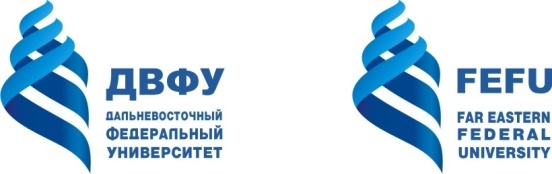 МИНИСТЕРСТВО ОБРАЗОВАНИЯ И НАУКИ РОССИЙСКОЙ ФЕДЕРАЦИИФедеральное государственное автономное образовательное учреждениевысшего образования«Дальневосточный федеральный университет»(ДВФУ)ШКОЛА ПЕДАГОГИКИПЛАН НАУЧНО-ИССЛЕДОВАТЕЛЬСКОЙ РАБОТЫ ШКОЛЫ ПЕДАГОГИКИ НА 2018 ГОДУссурийск, 2018Раздел I. Планирование научно-исследовательской деятельности Раздел I.I. Планирование научных исследований и разработокРаздел I.II. Планирование грантозаявочной деятельностиРаздел II. Планирование развития материально-технической базы в следующем годуРаздел III. Планирование объемов подготовки кадров высшей квалификации и перечня тем диссертационных работ, планируемых к защитеРаздел III.I. Планирование численности принимаемых на обучение за счет бюджетных средств аспирантов/докторантовРаздел III.II. Планирование численности принимаемых на обучение аспирантов/докторантов по прямым договорам с физическими и юридическими лицамиРаздел III.III. Планирование распределения аспирантов/докторантов/соискателей по научным руководителями консультантамРаздел III.IV. Планирование тем диссертаций аспирантов/докторантов/соискателейРаздел III.IV. Планирование тем диссертаций аспирантов/докторантов/соискателейРаздел IV. Планирование публикационной активностиРаздел V. Планирование участия в выставках, конференциях, семинарах, круглых столах и пр.Раздел VI. Планирование участия работников Школы/кафедр в научных исследованиях и разработкахРаздел VII. Планирование участия студентов в научных исследованиях и разработкахРаздел VII.I. Поддержка  исследовательской деятельности студентов ДВФУ *Раздел VII.II. Организация научно-исследовательской деятельности обучающихся 
и их участие в научных исследованиях и разработках ШП ДВФУVII.III. Плановые значения результативности научно-исследовательской деятельности обучающихсяРаздел VIII. Планирование научно-технического сотрудничества с организациямиУТВЕРЖДАЮЗаместитель директора Школы педагогикипо научно-исследовательской работе____________ Г.А. Капранов«____»_____________ 2018 г.№ТемаПроектЗаказчикСроки реализацииСроки реализацииОбъемы финансирования, тыс.руб.Объемы финансирования, тыс.руб.Объемы финансирования, тыс.руб.Объемы финансирования, тыс.руб.Объемы финансирования, тыс.руб.Вид исследований (фундамен-тальные, прикладные, разработки)Научный руково-дитель, уч. степ., уч. звание, должность, кафедра№ТемаПроектЗаказчикДатаначалаДатаокончанияхоздо-говорыБюджетныеБюджетныезарубеж-ные источникиИные внебюджет. средства, внутренние грантыВид исследований (фундамен-тальные, прикладные, разработки)Научный руково-дитель, уч. степ., уч. звание, должность, кафедра№ТемаПроектЗаказчикДатаначалаДатаокончанияхоздо-говорыВсегов т.ч. программа развитиязарубеж-ные источникиИные внебюджет. средства, внутренние грантыВид исследований (фундамен-тальные, прикладные, разработки)Научный руково-дитель, уч. степ., уч. звание, должность, кафедра12345678910111213Когнитивная лингвистика. Концептуальный анализ слова в английском языкеинициативаянварь 2018декабрь 2018фундаментальноеАлександрова Лариса Геннадьевна, канд. филол. наук, доцент кафедры образования в области романо-германских языковМетафорология внутреннего мира человекаинициативаянварь 2018декабрь 2018фундаментальноеГоловнёва Юлия Владимировна,канд. филол. наук, доцент, доцент кафедры образования в области романо-германских языковСистема референции русского языка на примере некоторых русских диалектов (The reference system of Russian on the  example of its dialects)инициативаянварь 2018декабрь 2018фундаментальноеКарпенко Сергей Юрьевич, канд. филол. наук, доцент кафедры образования в области романо-германских языков12345678910111213Культурное шкалирование времениинициативафевраль 2018декабрь 2018фундаментальноеЕмельянова Светлана Михайловна, канд. филол. наук, доцент кафедры образования в области романо-германских языковВлияние реформ в образовании на качество учебного процесса в ВУЗеинициативаянварь 2017декабрь 2018прикладныеГорностаев Олег Михайлович, канд. физ.-мат наук, доцент, доцент кафедры математики, физики и методики преподаванияИзучение процесса включения понятий нанотехнологий в инвариантную и вариативную части обучения студентов физиков - будущих учителейинициативаянварь 2017декабрь 2018прикладныеШарощенко В.С., старший преподаватель кафедры математики, физики и методики преподаванияПроектная и исследовательская деятельность студентов в области естествознания, как важный этап в профессиональной подготовке будущего учителяинициативаянварь 2017декабрь 2018прикладныеШарощенко В.С., старший преподаватель кафедры математики, физики и методики преподаванияИсследование процесса формирования двигательных навыков инициативаянварь 2018декабрь 2018фундаментальноеГончаров В.И., д.псх.н., профессорМониторинг физической подготовленности студентов вузаинициативаянварь 2018декабрь 2018прикладноеБанку Т.А., к.п.н., доцентИсследование профессионального самосознания педагогов физической культурыинициативаянварь 2018декабрь 2018фундаментальноеГаранин С.А., к.п.н., доцент12345678910111213Развитие физической культуры и спорта в Приморском крае в конце IXX – начале XX века инициативаянварь 2018декабрь 2018фундаментальноеКасинцев С.А., к.п.н., доцентИсследование биомеханических характеристик техники спортивных упражненийинициативаянварь 2018декабрь 2018прикладноеМаньшин Б.Г., к.п.н., доцентМеханизмы воздействия холода на организм занимающихся физическими упражнениямиинициативаянварь 2018декабрь 2018прикладноеМельников В.И., к.п.н., профессорПтицы Азиатско-Тихоокеанского регионаинициатива-январь 2017декабрь 2018-----фундаментальноеГлущенко Юрий Николаевич, доцентХимико-генетическая оценка водотоков урбанизированных территорий по содержанию тяжёлых металлов в речной воде.инициатива-январь 2018декабрь 2018-----фундаментальноеШишлова Марина Александровна, доцент кафедры естественнонаучного образования к.б. н.Мутагенез и полиморфизм популяцийинициатива-январь 2018декабрь 2018-----фундаментальноеБыковская Наталья Владимировна, к.б.н., доцент, доцент кафедры естественнонаучного образованияЯзык сино-русских идиолектовГрант РНФРНФ201820205000 тыс. на 2018 г.фундаментальноеЗигмунт Фрайзингер (Zygmunt Frajzyngier), профессор, Университет Колорадо в Боулдере, США (University of Colorado Boulder)12345678910111213Список иероглифов «Цан Цзе пянь» в контексте развития древних и средневековых учебных иероглифических прописей традиционного КитаяМол_аРФФИмарт 2018декабрь 2019500 тыс. руб. на 2018 г.фундаментальноеКравчук Александр Иванович, старший преподаватель кафедры ОвОВЯиВВнутренний мир человека в метафорике русской прозы В.В НабоковаИнициативныйянварь2018декабрь 2019фундаментальноеНовикова А.А.,Научный руководитель -Головнёва Юлия Владимировна, к.филол.н, доцент, кафедра образования в области романо-германских языков ШП ДВФУИспользование информационных технологий в образованииинициативаянварь 2018декабрь 2018прикладноеКомашинская Т. С.канд.физ.-мат.наук, доцент, доцент кафедры ИИТиМОКомпаративные исследования в педагогикеинициативаянварь 2018декабрь 2018фундаментальноеКоршунова Наталья Леонидовна, к.п.н., доцент кафедры педагогикиДиалог культур в дополнительном художественном образованииинициативаИюнь 2018ноябрь 2019фундаментальноеАфанасенко Анна Васильевна, к.п.н., доцент кафедры педагогикиГенезис педагогического сознания в теории и практике отечественного образованияинициативаянварь 2018декабрь 2018фундаментальноеШурухина Татьяна Николаевна, к.п.н., доцент12345678910111213Управление процессом  педагогического проектирования в системе муниципального образования (г. Владивосток)инициативаУправление по работе с муниципальными учреждениями образования администрации города ВладивостокаЯнварь2018Декабрь2018фундаментально-прикладнойНевзоров Михаил Николаевич, д.п.н., профессор, профессор кафедры ТМПОСоздание городского научно-методического центра (г. Владивосток)инициативаГимназия  № 1г. ВладивостокаЯнварь2018Декабрь2018прикладнойНевзоров Михаил Николаевич, д.п.н., профессор, профессор кафедры ТМПОКонструирование антропоориентированного педагогического процесса в муниципальной школеинициативаМБОУ СОШ № 44г. ВладивостокаЯнварь2018Декабрь2018прикладнойНевзоров Михаил Николаевич, д.п.н., профессор, профессор кафедры ТМПОСоздание образовательной среды школы, поддерживающей взросление школьников инициатива Лицей № 41, г. ВладивостокЯнварь2018Декабрь2018прикладнойПетрова Галина Николаевна, к.п.н., доцент кафедры ТМПО 12345678910111213Развитие экологической культуры учащихся в билингвальной образовательной среде школы.инициативаМБОУ СОШ № 63Г. ВладивостокаЯнварь 2018Декабрь 2018прикладнойЛавриненко Татьяна Дмитриевна, к.п.н., доцент кафедры ТМПОШкола - территория сотрудничества учителей, учащихся, родителейинициативаМБОУ ООШ № 8Г. ВладивостокаЯнварь 2018Декабрь 2018прикладнойЛавриненко Татьяна Дмитриевна, к.п.н., доцент кафедры ТМПОРазвитие одаренности школьников в системе дополнительного образованияинициативаМБОУ СОШ № 13г. ВладивостокаЯнварь2018Декабрь2018прикладнойБоровкова Тамара Ивановна, к.п.н., доцент, доцент  кафедры ТМПООрганизация среды выбора в условиях школыинициативаМБОУ СОШ № 69г. ВладивостокаЯнварь2018Декабрь2018прикладнойБоровкова Тамара Ивановна, к.п.н., доцент, доцент  кафедры ТМПООбразовательное взаимодействие как условие создания гуманитарной системы в школе инициативаМБОУ СОШ № 83г. ВладивостокаЯнварь2018Декабрь2018прикладнойСазонова Анжелика Николаевна, к.п.н., доцент, доцент  кафедры ТМПОРазвитие субъектных качеств школьника в профессиональных пробах инициативаМБОУ СОШ № 28г. ВладивостокаЯнварь2018Декабрь2018прикладнойЗачиняева Елена Федоровна, к.п.н., доцент кафедры ТМПО12345678910111213Развитие дидактической компетентности учителя в соответствии с ФГОС ООинициативаМБОУ СОШ № 45г. ВладивостокаЯнварь2018Декабрь2018прикладнойКравцов Вячеслав Владимирович, к.п.н., доцент кафедры ТМПОВнедрение обогащающей модели обучения в образовательный процесс школыинициативаМБОУ СОШ № 15г. ВладивостокаЯнварь2018Декабрь2018прикладнойСавельева Нина Николаевна, к.п.н., доцент, доцент  кафедры ТМПОКомплексное сопровождение педагогического процесса в образовательных организациях различного типа и вида инициативный-январь 2018декабрь 2023-----прикладноеМихина Галина Борисовна, к.п.н., доцент, зав.кафедрой педагогической психологииНаправление: Философская антропология.Тема: Архитектоника поступка в событие образованияинициативный-20172020-----фундаментальноеИльина О.И. к.ф.н., доцент кафедры педагогической психологииТемаПроектЗаказчикСроки реализацииСроки реализацииОбъемы финансирования, тыс.руб.Объемы финансирования, тыс.руб.Объемы финансирования, тыс.руб.Объемы финансирования, тыс.руб.Объемы финансирования, тыс.руб.Вид исследований (фундамен-тальные, прикладные, разработки)Научный руково-дитель, уч. степ., уч. звание, должность, кафедраТемаПроектЗаказчикДатаначалаДатаокончанияхоздо-говорыБюджетныеБюджетныезарубежные источникиИные внебюджет. средства, внутренние грантыВид исследований (фундамен-тальные, прикладные, разработки)Научный руково-дитель, уч. степ., уч. звание, должность, кафедраТемаПроектЗаказчикДатаначалаДатаокончанияхоздо-говорыВсегов т.ч. программа развитиязарубежные источникиИные внебюджет. средства, внутренние грантыВид исследований (фундамен-тальные, прикладные, разработки)Научный руково-дитель, уч. степ., уч. звание, должность, кафедраВзаимовлияние русского и китайского языков в Приморском крае и приграничных территорияхРНФсентябрь 2018декабрь 20185 000000фундаментальноеРук-ль:Zygmunt Frajzyngier,professor of Department of Linguistics, University of Colorado, USA;осн. исполнитель:Карпенко С. Ю.,к. филол. н., доц. каф. ОвОРГЯИсследование сино-русских идиолектовРФФИиюнь 2018сентябрь 2018700 000фундаментальноеГурьян Н.В.,к. филол. н., зав. каф. ОвОВЯиВМетодика обучения устно-речевому общению на основе коммуникативно-интерактивного подходаРФФИиюнь 2018сентябрь 2018700 000фундаментальноеЛи Н.В.,к. пед. н., доц. каф. ОвОВЯиВМодернизационные процессы в педагогическом образовании  Республики КореяРФФИиюнь 2018сентябрь 2018700 000фундаментальноеЧалая Е.В.,к.. пед. н., ст. преп. каф. ОвОВЯиВФизиологические аспекты функционального состояния, физической работоспособности и способов их коррекции у лиц различных специальностей в условиях климата южного ПриморьяРФФИиюнь 2018сентябрь 2018700 000---фундаментальноеСимоненко Н. П.,к. биол. н., доц., доц. каф. ГЭиОЗДФормирование здоровьеразвивающего образования в системе непрерывного образования (на примере педагогического вуза).РФФИиюнь 2018сентябрь2019700000---фундаментальноеСимоненко С. М.,к.пед.н., доц., доц.  каф. ГЭиОЗДИнтенсификация процессов естественного зарастания техногенных территорий на юге Приморского края как альтернатива рекультивацииРФФИиюнь 2018сентябрь2019700000---фундаментальноеНемцова В. В.,к. биол. н., доц., доц. каф. ГЭиОЗДЭколого-генетическая оценка  водотоков урбанизированных территорий. РФФИиюнь 2018сентябрь 2018700000---фундаментальноеШишлова М. А.,к.биол.н., доц. каф. ЕО Изучение особенностей биологии и экологии эктопаразитов грызунов Приморского края РФФИиюнь 2018сентябрь 2018700000---фундаментальноеЛитвинова Е. А.,к.биол.н., доц., зав. каф. ЕОРаспространение и экология Molipteryx fuliginosa (Uhler, 1860) (Heteroptera: Coreidae) на территории Дальнего Востока РоссииРФФИиюнь 2018сентябрь 2018700000---фундаментальноеМаркова Т. О.,к. биол. н., доц., доц. каф. ЕО ДВФУ ШП как инновационная образовательная площадка Астрофизической обсерватории и школ города УссурийскРФФИиюнь 2018сентябрь 2018700000---фундаментальноеКадеева О. Е.,ст. преп. каф. МФиМПРиск трансформации ценностно-смыслового напряжения в ценностно-смысловой конфликт в деятельности преподавателя вуза: обоснование и апробация методики диагностикиРФФИиюнь 2018сентябрь 2018700000700000(на 2019 г.)фундаментальноеМосквина Н. Б.,д.п.н., доц., проф. каф. ТиМПО Москвина Н. Б.,д.п.н., доц., проф. каф. ТиМПО Личностные особенности подростков, интересующихся деструктивными сайтами  в социальных сетяхРФФИиюнь 2018сентябрь 2018700000фундаментальноеГаврилова Т. А.,к.псих.н., доц., зав. каф. ПОЛичностные корреляты возрастно-статусного самосознания как критерий вариативности взросленияРФФИиюнь 2018сентябрь 2018700000фундаментальноеШвец Ф.А.,ст. преп. каф. ПОНаучный проект организации Всероссийской научно –практической конференции «Социальное партнерство государства и бизнеса: опыт России и зарубежных государств»РФФИ20182018700000прикладноеПишун С.В., д. филос. н., проф., директор ШП ДВФУ.Томилов В.А.,к. филос. н., доцент, зав. каф. ФиСГО Назаров М.С.,к. филос. н., доц., доц. каф. ФиСГО Научный проект организации Всероссийской научно –практической конференции «Образование и культурны капитал» РФФИ20182018700000прикладноеПреснякова Т.Н.,к. филос. н., доц., доц. каф. ФиСГО Научный проект организации Всероссийской научно-практической конференции студентов «Актуальные вопросы современной физической науки»РФФИ20182018700000---прикладноеШарощенко В.С.ст. преп. каф. МФиМП Научный проект организации Всероссийской научно –практической конференции студентов, аспирантов и молодых ученых «Актуальные проблемы математики ХХI века: теория и практика»РФФИ20182018700000---прикладноеДелюкова Я.В.,к. ф-.м. н., доц. каф. МФ и МПТехнологии проектирования образовательных программ для поликультурной среды.Магистерская программа «Теория и технологии в поликультурной среде» (44.04.01 Педагогическое образование).Магистерская  программаФонд В. Потанина20182018500000прикладноеНазаров М.С.,к. филос. н., доц., доц. каф. ФиСГО№ п/п.ТемаНаименование МТБ/услугиСтепень уникальности МТБ/услугиПроизводитель (в случае уникальности)Единица измеренияСредняя стоимость, тыс.руб./ед.Средняя стоимость, тыс.руб.Общая стоимость приобретаемого МТБ/услуги, тыс.руб.Заказчик (подразделение)Обоснование1Проектор ACER  С2052 шт.22000 руб.22000 руб.44000 руб.Использование  для конференцй и занятиях2Ноутбук SAMSUNG NP-R7302 шт.250000 руб.250000 руб.500000 руб.Использование  для конференцй и занятияхНаименование отрасли науки Индекс отрасли План приема в аспирантуруПлан приема в аспирантуруПлан приема в аспирантуруПлан приема в аспирантуруПлан приема в докторантуруПлан приема в докторантуруЧисленность аспирантов/ на конец годаЧисленность аспирантов/ на конец годаЧисленность аспирантов/ на конец годаЧисленность аспирантов/ на конец годаЧисленность докторантов на конец годаЧисленность докторантов на конец годаНаименование отрасли науки Индекс отрасли ВсегоВсегоИз них на очную форму обученияИз них на очную форму обученияГраждан РоссииЗарубежных гражданВсегоВсегоИз них очной формы обученияИз них очной формы обученияГраждан РоссииЗарубежных гражданНаименование отрасли науки Индекс отрасли Граждан РоссииЗарубежных гражданГраждан РоссииЗарубежных гражданГраждан РоссииЗарубежных гражданГраждан РоссииЗарубежных гражданГраждан РоссииЗарубежных гражданГраждан РоссииЗарубежных гражданОбразование и педагогические науки44.00.004-4---9191--Наименование отрасли науки Индекс отрасли План приема в аспирантуруПлан приема в аспирантуруПлан приема в аспирантуруПлан приема в аспирантуруПлан приема в докторантуруПлан приема в докторантуруЧисленность аспирантов/ на конец годаЧисленность аспирантов/ на конец годаЧисленность аспирантов/ на конец годаЧисленность аспирантов/ на конец годаЧисленность докторантов на конец годаЧисленность докторантов на конец годаНаименование отрасли науки Индекс отрасли ВсегоВсегоИз них на очную форму обученияИз них на очную форму обученияГраждан РоссииЗарубежных гражданВсегоВсегоИз них очной формы обученияИз них очной формы обученияГраждан РоссииЗарубежных гражданНаименование отрасли науки Индекс отрасли Граждан РоссииЗарубежных гражданГраждан РоссииЗарубежных гражданГраждан РоссииЗарубежных гражданГраждан РоссииЗарубежных гражданГраждан РоссииЗарубежных гражданГраждан РоссииЗарубежных гражданОбразование и педагогические науки44.00.00------3-----№п/пРуководитель(Ф.И.О.)ученая степень, ученое званиеКоличествоКоличествоКоличество докторантовКоличество докторантовКоличество докторантовБудет защищено диссертацийБудет защищено диссертацийБудет защищено диссертацийБудет защищено диссертаций№п/пРуководитель(Ф.И.О.)ученая степень, ученое званиеаспирантовсоискателейвсегов том числев том числекандидатских кандидатских докторских(шифр совета)докторских(шифр совета)№п/пРуководитель(Ф.И.О.)ученая степень, ученое званиеаспирантовсоискателейвсегопреподаватели (докторантура университета)преподаватели (докторантура в др. вузах)всегов т.ч. сотр. универ.всегов т.ч. сотр. универ.Гурьян Н.В.канд. филол. наук1-1------Коршунова Н.Л.К.п.н., доцент2 чел. (1 ОФО, 1 ЗФО)2 чел. план (ОФО)23---Невзоров М.Н. д.п.н., профессор1 чел. (1 курс ОФО);  1 чел. (2 курс ОФО);2 чел. (план ОФО)----1---Невзорова М.А.д.п.н., профессор2 чел. (3 курс ЗФО)--------Боровкова Т.И. к.п.н., доцент1 чел. (2 курс ОФО)--------№ п/пТема диссертацииПрофиль подготовкиФ.И.О. диссертантаФорма подготовки (асп./докт./ соиск.)Форма обученияНаучный руководительПланируемый срок защитыБюджет/ внебюджет (для аспирантов / соискателей)123456789Списки иероглифов в истории китайской лексикографии и письменной традицииЯзыки народов зарубежных стран (китайский язык)Кравчук Александр ИвановичаспиранточнаяГурьян Н.В.2019 г.бюджетТребования к профессиональной компетенции учителя в документах об образовании в России, Сингапуре и Гонконге (сравнительный анализ)Общая педагогика, история педагогики и образованияМатвеева Елена ФедоровнааспиранточнаяКоршунова Н.В.2020бюджетФормы и методы оценки образовательных достижений школьников в КанадеОбщая педагогика, история педагогики и образованияБеликова Ольга СергеевнааспирантзаочнаяКоршунова Н.Л.внебюджетПедагогические условия организации взаимодействия учителя с детьми с ОВЗ в современной школеОбщая педагогика, история педагогики и образованияСемейкина КсенияаспиранточнаяКоршунова Н.Л.бюджетПедагогические условия использования информационно-коммуникационных технологий в обученииОбщая педагогика, история педагогики и образованияФалалеева ОксанасоискательКоршунова Н.Л.бюджетИсторико-педагогические аспекты организации волонтерского движения в РоссииОбщая педагогика, история педагогики и образованияФилиппенко Галина ВладимировнасоискательКоршунова Н.Л.бюджет123456789Организация подготовки педагогов в магистратуре (область – Образование и педагогические науки) к образовательному взаимодействию в условиях информационного обществаТеория и методика профессионального образованияСазонова Анжелика Николаевнадокторантура (РГПУ им. А.И. Герцена)очнаяАхаян Андрей Андреевич, д.п.н., профессор2019внебюджетСтажерская площадка как ресурсный центр педагогических практикТеория и методика профессионального образованияДемиденко Елена НиколаевнааспирантзаочнаяНевзорова  М.А., д.п.н., профессор-внебюджетПроектирование метапространства педагогаТеория и методика профессионального образованияСелихова Татьяна ЮрьевнааспирантзаочнаяНевзорова  М.А., д.п.н., профессор -внебюджетКонструирование антропоориентированного педагогического процесса в муниципальной школе (на базе ФГОС)Теория и методика профессионального образованияУнтилова Оксана ГригорьевнааспиранточнаяНевзоров М.Н., д.п.н., профессор-бюджетСравнительный анализ моделей  индивидуализации в образовании Китая  и РоссииТеория и методика профессионального образованияЧжу ЦзяуаспиранточнаяБоровкова Т.И., к.п.н., доцент-бюджетПрактика целеполагания: целеобразование субъекта образованияТеория и методика профессионального образованияПетрова Евгения ВалерьевнааспиранточнаяНевзоров М.Н., д.п.н., профессор-бюджет№ п/пТема диссертацииСпециальностьФ.И.О. диссертантаФорма подготовки (асп./докт./ соиск.)Форма обученияНаучный руководительПланируемый срок защитыБюджет/ внебюджет (для аспирантов / соискателей)123456789Списки иероглифов в истории китайской лексикографии и письменной традиции10.02.22 Языки народов зарубежных стран (китайский язык)Кравчук Александр ИвановичаспиранточнаяГурьян Н.В.2019 г.бюджетПедагогические условия организации взаимодействия учителя с детьми с ОВЗ в современной школеСемейкина КсенияаспиранточнаяКоршунова Н.Л.2021бюджетПедагогические условия использования информационно-коммуникационных технологий в обученииФалалеева ОксанасоискательКоршунова Н.Л.2021бюджетИсторико-педагогические аспекты организации волонтерского движения в РоссииФилиппенко Галина ВладимировнасоискательКоршунова Н.Л.2021бюджетОрганизация подготовки педагогов в магистратуре (область – Образование и педагогические науки) к образовательному взаимодействию в условиях информационного общества13.00.08Сазонова Анжелика Николаевнадокторантура (РГПУ им. А.И. Герцена)очнаяАхаян Андрей Андреевич, д.п.н., профессор2019внебюджетСтажерская площадка как ресурсный центр педагогических практик13.00.08Демиденко Елена НиколаевнааспирантзаочнаяНевзорова  М.А., д.п.н., профессор-внебюджетПроектирование метапространства педагога13.00.08Селихова Татьяна ЮрьевнааспирантзаочнаяНевзорова  М.А., д.п.н., профессор -внебюджет123456789Конструирование антропоориентированного педагогического процесса в муниципальной школе (на базе ФГОС)13.00.08Унтилова Оксана ГригорьевнааспиранточнаяНевзоров М.Н., д.п.н., профессор-бюджетСравнительный анализ моделей  индивидуализации в образовании Китая  и России13.00.08Чжу ЦзяуаспиранточнаяБоровкова Т.И., к.п.н., доцент-бюджетПрактика целеполагания: целеобразование субъекта образования13.00.08Петрова Евгения ВалерьевнааспиранточнаяНевзоров М.Н., д.п.н., профессор-бюджет№Наименование тематики исследованияНаправление НИРТип публикации(монография, статья, учебник или учебное пособие)Издательство(зарубежное/ отечественное)Авторы (Ф.И.О.), ученая степень, ученое звание, должность,кафедраОбъем публикацииВ том числе(для учебников и учебных пособий)В том числе(для учебников и учебных пособий)В том числе(для учебников и учебных пособий)В том числе(для учебников и учебных пособий)Тираж для монографий, учебников и учебных пособий (экз.)Количество авторовКоличество авторов№Наименование тематики исследованияНаправление НИРТип публикации(монография, статья, учебник или учебное пособие)Издательство(зарубежное/ отечественное)Авторы (Ф.И.О.), ученая степень, ученое звание, должность,кафедраОбъем публикациис грифом УМО или НИСс грифом Минобрнауки Россиис грифом других федеральных органов исполнительной властис другими грифамиТираж для монографий, учебников и учебных пособий (экз.)всегов т.ч. из вуза1234567891011121314Использование мобильных технологий в обучении иностранному языкуМетодикастатья Scopusзарубежное Самойленко О.Ю., канд. филол. наук, доцент, зав. кафедрой образования в области романо-германских языков;Бажина П.С., канд. пед. наук, доцент кафедры информатики, информационных технологий и методики обучения25 с.221234567891011121314Метафорология внутреннего мира человекаЛингвистикастатьяWoS / Scopusотечественное или зарубежноеГоловнёва Ю.В.,канд. филол. наук, доцент, доцент кафедры образования в области романо-германских языков10-16 с.11The reference system of Russian on the example of its dialectsФилологиястатьяWoS/ScopusзарубежноеZygmunt Frajzyngier, professor of Department of Linguistics, University of Colorado, USAКарпенко С.Ю., канд. филол. наук, доцент кафедры образования в области романо-германских языков12 с.21Метафорология внутреннего мира человекаЛингвистикастатьяWoS / Scopusотечественное или зарубежноеГоловнёва Ю.В.,канд. филол. наук, доцент, доцент кафедры образования в области романо-германских языков10-16 с.11Метафорология внутреннего мира человекаЛингвистикастатьяWoS / Scopusотечественное или зарубежноеГоловнёва Ю.В.,канд. филол. наук, доцент, доцент кафедры образования в области романо-германских языков10-16 с.11Пунктуационное оформление парентетических внесений (на материале газетных текстов)Филологиястатья ВАКотечественноеСамойленко О.Ю., канд. филол. наук, доцент, зав. кафедрой образования в области романо-германских языков;Шерстнева М.А., студентка гр. Б2408ан10-12 с.221234567891011121314Механизм образования метафорыФилологиястатья ВАКотечественноеЗаяц А.А.,канд. филол. наук, доцент, доцент кафедры образования в области романо-германских языков10-11 с.11Метафорология внутреннего мира человекаЛингвистикастатья ВАКотечественноеГоловнёва Ю.В.,канд. филол. наук, доцент, доцент кафедры образования в области романо-германских языков12-16 с.11Креативность в интернет-коммуникацииТеория языкастатья ВАКотечественноеКосова О.А., канд. филол. наук, доцент, доцент кафедры образования в области романо-германских языков12-16 с.11Формы творческого общения преподавателя и студентов в мультикультурном классеПедагогика статья ВАКотечественноеПрокопенко А.В., канд. филол. наук, доцент, доцент кафедры образования в области романо-германских языков12 с.11Словообразование в английском языкеФилологиястатья ВАКотечественноеСальникова О.Е.,канд. филол. наук, доцент кафедры образования романо-германских языков12 с.11Когнитивная лингвистика. Концептуальный анализ слова в английском языкеФилологиястатья ВАКотечественноеАлександрова Л.Г., канд. филол. наук, доцент кафедры образования в области романо-германских языков10-12 с.111234567891011121314Использование пространства класса в школах на примере школ Приморского классаПедагогикастатья ВАКотечественноеКарпенко С.Ю., канд. филол. наук, доцент кафедры образования в области романо-германских языков6-8 с.11Опыт изучения рефлексивной самооценки студентов языкового профиля на педагогической практикеПедагогикастатья РИНЦотечественноеКравченко Т.К.,канд. пед. наук, доцент, доцент кафедры образования в области романо-германских языков7 с.11Теория коммуникацииФилологиястатья РИНЦотечественноеЗаяц А.А.,канд. филол. наук, доцент, доцент кафедры образования в области романо-германских языков4-5 с.11Конверсивы в современном английском языкеФилологиястатья РИНЦотечественноеЗаяц А.А.,канд. филол. наук, доцент, доцент кафедры образования в области романо-германских языков;Вязова Е.С., студентка гр. Б2208ан6 с. 22Концептуализация признаков концепта “Crime”в современном английском языкеФилологиястатьяРИНЦотечественноеАлександрова Л.Г., канд. филол. наук, доцент кафедры образования в области романо-германских языков10-12 с.111234567891011121314Балансирование между экологичной и неэкологичной коммуникацией в Интернет-пространстве (на материале дискуссионных форумов о здоровье)Теория языкастатья РИНЦотечественноеКосова О.А., канд. филол. наук, доцент, доцент кафедры образования в области романо-германских языков12 с.11Фразеологизмы немецкого языка, отражающие менталитет и характер немцевФилологиястатья РИНЦотечественноеКосова О.А., канд. филол. наук, доцент, доцент кафедры образования в области романо-германских языков;Платонова А.В., студентка гр. Б2308ан6-8 с.22Обучение иностранному языкуМетодикастатья РИНЦотечественноеПоддубная Я.Н. ст. преподаватель кафедры образования в области романо-германских языков4-6 с.11Forms and methods of creative teacher and students’ communicationПедагогикастатья РИНЦотечественноеПрокопенко А.В., канд. филол. наук, доцент, доцент кафедры образования в области романо-германских языков12 c.11Словообразование в английском языкеФилологиястатья РИНЦотечественноеСальникова О.Е.,канд. филол. наук, доцент кафедры образования романо-германских языков12 с.111234567891011121314Обучение технике чтения на английском языкеМетодикастатья РИНЦотечественноеВельчинская В.А., доцент, доцент кафедры образования в области романо-германских языков6 с.11Олимпиада по английскому языку среди непрофильных специальностей как способ повышения мотивации его изученияМетодикастатья РИНЦотечественноеТараканова В.А., доцент, доцент кафедры образования в области романо-германских языков4 с.11Концепция значения широкозначных существительных в когнитивном аспектеФилологиястатьяРИНЦотечественноеАлександрова Л.Г., канд. филол. наук, доцент кафедры образования в области романо-германских языков8-10 с.11Лексические особенности рекламного текста ведущих мировых производителей автоФилологиястатья РИНЦотечественноеКарпенко С.Ю., канд. филол. наук, доцент кафедры образования в области романо-германских языков12 с.11Глагольные сокращения в современном английском языкеФилологиястатья РИНЦотечественноеКарпенко С.Ю., канд. филол. наук, доцент кафедры образования в области романо-германских языков12 с.11Концептуальные различия в структурации суток и в восприятии светового дня (на материале русского и немецкого языков)ЯзыкознаниеРИНЦотечественноеЕмельянова С.М., канд. филол. наук, доцент кафедры образования в области романо-германских языков10 с.111234567891011121314Формирование иноязычной речевой компетенции учащихся общеобразовательной школыМетодикаучебное пособиеотечественноеСкрипникова Т.И.,канд. пед. наук, доцент, доцент кафедры образования в области романо-германских языков200 с.электронное 11Хрестоматия по практике устной и письменной речи для бакалавров 3 курса Методикаучебное пособиеотечественноеКосова Ольга Александровна, канд. филол. наук, доцент, доцент кафедры образования в области романо-германских языков; Александрова Л.Г., канд. филол. наук, доцент кафедры образования в области романо-германских языков295с.22Пособие по практической грамматике английского языка для студентов неязыкового профиляМетодикаучебное пособиеотечественноеСальникова О.Е.,канд. филол. наук, доцент кафедры образования романо-германских языков50 с.11Оценка и повышение качества образовательных услуг в ВУЗеМенеджментстатьяWoS/ScopusотечественноеЯкимович Е.П., к.пед.н., доцент кафедры географии, экологии и охраны здоровья детей16 с.-----21Проектная деятельность как основа формирования экологических знаний у учащихся на уроках химииПедагогикастатья РИНЦотечественноеЯкимович Е.П., к.пед.н., доцент кафедры географии, экологии и охраны здоровья детей12 с.-----111234567891011121314Аграрная политика в странах Европейского союзаГеографиястатьяWoS/ScopusотечественноеВоронина М.А.,к.геогр.н., доцент, доцент кафедры географии, экологии и охраны здоровья детей10 с.-----11География международного терроризмаГеграфиястатья ВАКотечественноеВоронина М.А.,к.геогр.н., доцент, доцент кафедры географии, экологии и охраны здоровья детей5 с.-----11Природное и культурное наследия в системе образованияГеграфиястатья РИНЦотечественноеВоронина М.А.,к.геогр.н., доцент, доцент кафедры географии, экологии и охраны здоровья детей5 с.-----11Практикум по дисциплине «География стран Европейского Союза»ГеграфияУчебное пособиеотечественноеВоронина М.А.,к.геогр.н., доцент, доцент кафедры географии, экологии и охраны здоровья детей60 с.----5011Тенденции и условия развития агропромышленного комплекса России в обстоятельствах санкционных ограничений (Trends and conditions of development of agro-industrial complex of Russia in the circumstances of sanctions limitations)ГеографиястатьяWoS/ScopusзарубежноеКлючников Д.А.,к.биол.н., заведующий кафедрой географии, экологии и охраны здоровья детей10 с.-----411234567891011121314Оценка риска для здоровья человека при употреблении питьевой водыЭкологиястатья ВАКотечественноеКлючников Д.А.,к.биол.н., заведующий кафедрой географии, экологии и охраны здоровья детей, Платонова С.А., старший преподаватель кафедры географии, экологии и охраны здоровья детей5 с.-----22Особенности формирования и использования минеральных вод Приморского краяГеграфиястатья РИНЦотечественноеКлючников Д.А., к.биол.н., заведующий кафедрой географии, экологии и охраны здоровья детей4 с.-----11Загрязнение природных сред в городе УссурийскеЭкологиястатья РИНЦотечественноеКлючников Д.А., к.биол.н., заведующий кафедрой географии, экологии и охраны здоровья детей4 с.-----11Features of learning the biology of children with hearing impairmentПедагогикастатьяWoS/ScopusзарубежноеСоболева Е.В., к.биол.н., доцент,  доцент кафедры географии, экологии и охраны здоровья детей12 с.-----11Методически подходы к реализации экологического образования детей с нарушением слухаПедагогикастатья РИНЦотечественноеСоболева Е.В.,к.биол.н., доцент, доцент кафедры географии, экологии и охраны здоровья детей10 с.-----11Реализация экологического образования учащихся системы СПО. Проблемы и перспективы.Педагогикастатья РИНЦотечественноеСоболева Е.В.,к.биол.н., доцент, доцент кафедры географии, экологии и охраны здоровья детей5 с.-----111234567891011121314Оценка функциональной подготовленности спортсменов, занимающихся тяжелой атлетикойПедагогикастатья РИНЦотечественноеСимоненко Н.П., к.биол.н., доцент, доцент, кафедра географии, экологии и охраны  здоровья детей10 с.-----11Физиологическое обоснование спортивной тренировки детей школьного возрастаПедагогикастатьяРИНЦотечественноеСимоненко Н.П., к.биол.н., доцент, доцент, кафедра географии, экологии и охраны  здоровья детей5 с.-----11Изучение способности управления произвольными движениями  при обучении  в игровых видах спортаПедагогикастатья РИНЦотечественноеСимоненко Н.П., к.биол.н., доцент, доцент, кафедра географии, экологии и охраны  здоровья детей10 с.-----11Особенности  функционирования  организма и работоспособность человека в условиях южного ПриморьяПедагогикаучебное пособиеотечественноеСимоненко Н.П., к.биол.н., доцент, доцент, кафедра географии, экологии и охраны  здоровья детей50 с.----5011Становление культуры здоровья всистеме непрерывного образования (на примере вузовской профессиональной подготовки)Общая педагогикастатьяотечественноеСимоненко С.М., к.пед.н., доцент, доцент,  кафедра географии, экологии и охраны  здоровья детей, Ключников Д.А.,к.биол.н., заведующий кафедрой географии, экологии и охраны здоровья детей8 с.-----221234567891011121314Модель профессиональной зрелости педагогаОбщая педагогикастатьяотечественноеСимоненко С.М., к.пед.н., доцент, доцент,  кафедра географии, экологии и охраны  здоровья детей9 с.-----11Критерии культуры здоровья будущего учителяОбщая педагогикастатьяотечественноеСимоненко С.М., к.пед.н., доцент, доцент,  кафедра географии, экологии и охраны  здоровья детей8 с.-----11Здоровье: достижения, политика, планы и программыПедагогикаколлективная монографияотечественноеСимоненко С.М., к.пед.н., доцент, доцент,  кафедра географии, экологии и охраны  здоровья детей20 с.-----11Комплексный анализ трансграничных территорийГеографиястатьяРИНЦотечественноеСидоренко А.В.,к.геогр.н., доцент, доцент, кафедра географии, экологии и охраны здоровья детей5 с.-----11Экодиагностика трансграничных речных бассейновГеографиястатьяРИНЦотечественноеСидоренко А.В.,к.геогр.н., доцент, доцент, кафедра географии, экологии и охраны здоровья детей4 с.-----11Туристско-рекреационные ресурсы и развитие туризма в Приморском краеГеографиястатья РИНЦотечественноеСидоренко А.В.,к.геогр.н., доцент, доцент, кафедра географии, экологии и охраны здоровья детей5 с.-----111234567891011121314Обоснование необходимости разработки круглогодичных оздоровительных занятий в условиях дошкольных учреждения Приморского краяФизическая реабилитациястатьяВАКотечественноеНемцова В.В., к.биол.н., доцент, кафедра географии, экологии и охраны здоровья детей10 с.-----11Inclusive Education: Problems and Ways to Solve them Based on the Case of Primorsky KraiПедагогикастатьяWoSзарубежноеНемцова В.В., к.биол.н., доцент, кафедра географии, экологии и охраны здоровья детей10 с.-----11Эффективность круглогодичных оздоровительно-реабилитационных мероприятий в условиях дошкольных учреждений Приморского краяФизическая реабилитациястатья РИНЦотечественноеНемцова В.В., к.биол.н., доцент, кафедра географии, экологии и охраны здоровья детей6 с.-----11Гигиена физического воспитания и спортаПедагогикаучебное пособиеотечественноеНемцова В.В., к.биол.н., доцент, кафедра географии, экологии и охраны здоровья детей90 с.----5011Врачебный контроль в спортеПедагогикаучебное пособиеотечественноеНемцова В.В., к.биол.н., доцент, кафедра географии, экологии и охраны здоровья детей90 с.----50111234567891011121314Обоснование необходимости разработки круглогодичных оздоровительных занятий в условиях дошкольных учреждения Приморского краяФизическая реабилитациястатьяВАКотечественноеНемцова В.В., к.биол.н., кафедра географии, экологии и охраны здоровья детей10 с.-----11Экологическая и продовольственная безопасностьЭкологияучебное пособиеотечественноеКлючников Д.А.,к.биол.н., заведующий кафедрой географии, экологии и охраны здоровья детей90 с.----5011Формирование экологической компетенции у студентов-географов педагогического ВУЗаПедагогикастатья РИНЦотечественноеНедоросткова И.Г..,к.биол.н., доцент, кафедра географии, экологии и охраны здоровья детей4 с.-----11Биоиндикационные исследования в экологическом образовании студентов педагогического ВУЗаПедагогикастатья РИНЦотечественноеНедоросткова И.Г..,к.биол.н., доцент, кафедра географии, экологии и охраны здоровья детей4 с.-----11Опыт внедрения элементов экологического образования Японии в начальных классах российских школ.Педагогикастатья РИНЦотечественноеНедоросткова И.Г..,к.биол.н., доцент, кафедра географии, экологии и охраны здоровья детей4 с.-----11Философский и физический взгляд на пространственно-временную проблематику в синергетикефилософиястатьяВАКотечественноеКадеева Оксана Евгеньевна, старший преподаватель, кафедра математики, физики и методики преподавания12 с.111234567891011121314Технология создания электронного учебника по астрономии для студентов педагогического вуза / Technology of creation of electronic textbook on astronomy to the students of the pedagogical universityпедагогикастатьяWoS/ScopusотечественноеКадеева Оксана Евгеньевна, старший преподаватель, кафедра математики, физики и методики преподавания30 с.11Особенности коллективной самоорганизации магнитных моментов в плазме и магнитных средахфизикастатья РИНЦотечественноеКадеева Оксана Евгеньевна, старший преподаватель, кафедра математики, физики и методики преподаванияПолещук Владимир Андреевич, канд.физ.-мат.наук, доцент,  доцент кафедры математики, физики и методики преподавания8 с.22Получение ультразвука на практике с помощью пьезоэлектрического излучателяфизикастатья РИНЦотечественноеКадеева Оксана Евгеньевна, старший преподаватель, кафедра математики, физики и методики преподаванияПолещук Владимир Андреевич, канд.физ.-мат.наук, доцент,  доцент кафедры математики, физики и методики преподавания10 с.221234567891011121314О подготовке учителя математики в современных условияхпедагогикастатья РИНЦотечественноеГилев В.Д. доцент, доцент, кафедра математики, физики и методики преподавания4-5 с.11Обучение программированию будущих учителей информатикипедагогикастатья РИНЦотечественноеГорностаева Т.Н., канд.физ.-мат.наук, доцент, зав.кафедрой ИИТиМО, Горностаев О. М., канд.физ.-мат.наук, доцент,  доцент кафедры математики, физики и методики преподавания    5c22Некоторые проблемы обучения математике студентов педагогического ВУЗа.педагогикастатья РИНЦотечественноеГорностаев О. М., канд.физ.-мат.наук, доцент,  доцент кафедры математики, физики и методики преподаванияГорностаева Т.Н., канд.физ.-мат.наук, доцент, зав.кафедрой ИИТиМО.   5c22Практическая направленность курса математического анализапедагогикастатья РИНЦотечественноеДелюкова Я.В., к.ф.-м.н., доцент, доцент кафедры математики, физики и методики преподавания5с.11Двойной интегралматематикаучебное пособиеотечественноеДелюкова Я.В., к.ф.-м.н., доцент, доцент кафедры математики, физики и методики преподавания30с.111234567891011121314Применение информационных технологий в обучении астрономии студентов школы педагогикипедагогика статьяВАКотечественноеЕмец Н.П.,к. пед.н., доцент, доцент кафедры математики, физики и методики преподавания10-12 с.11Изучение планет других звездастрономиястатья РИНЦотечественноеЕмец Н.П.,к. пед.н., доцент, доцент кафедры математики, физики и методики преподавания8-10 с.11Основы практической астрономииастрономияучебное пособиеотечественноеЕмец Н.П.,к. пед.н., доцент, доцент кафедры математики, физики и методики преподавания100 с.11Готовность школьников к занятиям в дистанционной форме обученияпедагогикастатья РИНЦотечественноеПидюра Т.А., ст. преподаватель кафедры математики, физики и методики преподавания3 с.11Реализация информационно- коммуникационных технологий в системе образованияматематикастатьяРИНЦотечественноеТанкевич Л.М. ст. преподаватель кафедры математика, физика и методики преподавания5 с.11Организация и проведение занятий по изучению вопросов нанотехнологий  в рамках основной и вариативной программы обучения студентов педагогического ВУЗапедагогикаучебное пособиеотечественноеШарощенко В.С., ст. преподаватель кафедры математика, физика и методики преподавания120 с100111234567891011121314Методика включения понятий из области нано в процесс обучения студентов педагогического ВУЗапедагогикастатья ВАКотечественноеШарощенко В.С., ст. преподаватель кафедры математика, физика и методики преподавания5-7 с11Проектная и исследовательская деятельность студентов и школьников в области нанотехнологийпедагогикастатья ВАКотечественноеШарощенко В.С., ст. преподаватель кафедры математика, физика и методики преподавания12 с.11Modern technologies as call to social developmentобщественные наукистатьяScopus отечественноеШарощенко В.С., ст. преподаватель кафедры математика, физика и методики преподавания +соавторы другого ВУЗа7-10 с.11Магнитные свойства поликристаллических наногранулированных плёнокфизика статья РИНЦотечественноеШарощенко В.С., . ст. преподаватель кафедры математика, физика и методики преподавания3-5 с.11Опыт применения программы «Geogebra» в образовательных учрежднияпедагогикастатья ВАКотечественноеСинько В.Г., канд.физ.-мат.наук, доцент, доцент кафедры математики, физики и методики преподаванияКолпакова Д.С., студентка ШП ДВФУ, группа Б25205-7 с.22Психология физической культурыПсихологияучебное пособиеотечественноеГончаров В.И., д.псх.н, доцент, профессор кафедры ТМиПФКиС20 п.л.ДВ РУМЦ100111234567891011121314Формирование двигательных навыков в процессе  овладения различными по содержанию и количеству элементов комплексами движений Психология, педагогикастатья ScopusотечественноеГончаров В.И., д.псх.н, доцент, профессор кафедры ТМиПФКиС;Мухачев Е.А., ассистент кафедры ТМиПФКиС0,5 п.л.22Современное состояние батутного спорта на Дальнем Востоке физическая культура и спортстатья ScopusотечественноеГаранин С.А. , к.п.н., доцент кафедры ТМиПФКиС0,5 п.л.1История развития физической культуры и спорта в Приморском крае в конце IXX - начале XX векафизическая культура и спортстатья ScopusотечественноеКасинцев С.А., к.и.н., доцент кафедры ТМиПФКиС0,5 п.л.1Проявление функции внимания в женском футболефизическая культура статьяотечественноеМаньшин Б.Г., к.п.н., доцент кафедры ТМиПФКиС0,5 п.л.1Сравнительный анализ техники рывка у тяжелоатлетов различной спортивной квалификациифизическая культура и спортстатьяотечественноеМаньшин Б.Г., к.п.н., доцент кафедры ТМиПФКиС0,5 п.л.1Соответствие физической подготовленности студентов вузов ВФСК ГТОфизическая культура и спортстатьяотечественноеБанку Т.А., к.п.н., доцент кафедры ТМиПФКиС0,5 п.л.11234567891011121314Особенности занятий физическими упражнениями с детьми младшего дошкольного возрастафизическая культура и спортстатьяотечественноеВласенко Т.Н., к.п.н., доцент кафедры ТМиПФКиС0,5 п.л.1Влияние низкой литературы на спирографические показатели школьников физиология, физическая культура и спортстатья ScopusотечественноеМельников В.И., к.п.н., профессор кафедры ТМиПФКиС0,5 п.л.1Эмоциональное выгорание личностиПсихологиястатья РИНЦотечественноеВасиленко А.Ю., к.психол.н., доцент кафедры психологии образования12 с.11Психология отношения к смертиПсихологияСтатья ВАК, SCOPUSотечественноеГаврилова Т.А., к.псих.н., доцент, зав.каф.психологии образования20 с.11ЭтнопсихологияПсихологияСтатья ВАКотечественноеКалиниченко О.В., к.псих.н., доцент кафедры психологии образования12-16 с.11Застенчивость подростков и их оценка детско-родительских отношенийПсихологиястатья РИНЦотечественноеСлинькова Т.В.,к.псих.н., доцент, доцент кафедры психологии образования10 с.111234567891011121314Учебная мотивация и отношение к учителю у младших школьниковПедагогикастатья РИНЦотечественноеМаркова О.В,к.псих.н., доцент кафедры психологии образования12 с.11Опыт включения знаний о гендере в содержание дисциплины «Психология» бакалавров педагогического образованияПедагогикастатья РИНЦотечественноеСкоморохова Н.А., ст. пр-ль кафедры психологии образования8 с.11Образ взрослого у школьников 80-х гг. 20 в. и 10-х гг. 21 в.психологияСтатья РИНЦотечественноеШвец Ф.А., старший преподаватель кафедры психологии образования5 с.11Орнитологические наблюдения в ТаиландеБиологиястатьяРИНЦотечественноеГлущенко Ю.Н.,к. биол.н., доцент, доцент кафедры естественнонаучного образования18-20 с.-----42О достоверности фактов регистрации большой ястребиной кукушки Hierococcyx sparverioides в Приморском краеБиологиястатьяРИНЦотечественноеГлущенко Ю.Н.,к. биол.н., доцент, доцент кафедры естественнонаучного образования4-5 с.-----21Орнитологические наблюдения в Приморском крае в 2017 годуБиологиястатьяРИНЦотечественноеГлущенко Ю.Н.,к. биол.н., доцент, доцент кафедры естественнонаучного образования8-10 с.-----511234567891011121314Краткий обзор фауны птиц острова Попова (Японское море)БиологиястатьяРИНЦотечественноеГлущенко Ю.Н.,к. биол.н., доцент, доцент кафедры естественнонаучного образования18-20 с.-----42Масштабы территориальной экспансии китайского ремеза Remiz consobrinus в Приморском краеБиологиястатьяРИНЦотечественноеГлущенко Ю.Н.,к. биол.н., доцент, доцент кафедры естественнонаучного образования5-8 с-----51Полиморфизм окраски сизого голубя Columba livia в Приморском краеБиологиястатьяРИНЦотечественноеГлущенко Ю.Н.,к. биол.н., доцент, доцент кафедры естественнонаучного образования5-8 c-----41История научных учреждений Уссурийского городского округа. Название работы: Горнотаежная станция: жизнь в воспоминаниях и документах. К 85-летию первого академического учреждения на Дальнем ВостокеИстория биологии в ПриморьемонографияотечественноеКоляда А.С., к.б.н., доцент, доцент кафедры естественнонаучного образования------11Фенольные соединения в питьевых и поверхностных водахХимиястатьяотечественноеПотенко Е.И. к.б.н.,доцент кафедры естественнонаучного образованияЖукова Н.И. к.б.н.,доцент кафедры естественнонаучного образования7 с.-----221234567891011121314Изучение биоты Уссурийского городского округа. Название работы: Биота Уссурийского городского округа в меняющейся среде обитанияСистематика и экология животных и растенийколлективная монографияотечественноеКоляда А.С., к.б.н., доцент, доцент кафедры естественнонаучного образования; Глущенко ,ЮН., доцент, доцент кафедры естественнонаучного образования; Литвинова Е.А., доцент, доцент кафедры естественнонаучного образования; Быковская Н.В., доцент, доцент кафедры естественнонаучного образования; Репш Н.В., доцент, доцент кафедры естественнонаучного образования; Маркова Т.О., доцент, доцент кафедры естественнонаучного образования; Кравченко И.Ф., ДВФУ, Шишлова М.А., ДВФУ, доцент, доцент кафедры естественнонаучного образования; Белов А.Н., доцент, доцент кафедры естественнонаучного образования; Т.М. Шишлова, ДВФУ, доцент, доцент кафедры естественнонаучного образования.------10101234567891011121314Химико-экологический мониторинг водных объектовХимияУчебное пособиеотечественноеПотенко Е.И..к.б.н.,доцент кафедры естественнонаучного образованияЖукова Н.И. к.б.н.,доцент кафедры естественнонаучного образования100с.-----22Результаты исследования  зависимости  мутагенной  и  рекомбинационной  активности  речной  воды г.Уссурийска от степени ее загрязнения  тяжелыми  металламиХимико-экологическая оценка объектов окружающей среды: тяжелые металлыНаучная статьяScopusзарубежноеШишлова М.А., к.б.н.,доцентШишлова Т. М., к.б.н.,доцент,Быковская Н.В.к.б.н.,доцент,------33Лабораторный практикум по неорганической химии : учебное пособие в 2-х ч. Часть 1. «Химия металлов»учебное пособиеотечественноеШишлова Т. М., к.б.н.,доцент,доцент кафедры ЕО----элетронный ресурс111234567891011121314Chemico-geneticevaluation of urban lands steam flows heavy metals content-wise in riverwaterЭкологиястатьяWoS/ScopusзарубежноеБыковская Н. В., к.б.н., доцент, доцент кафедры естественнонаучного образования Шишлова М. А., к.б.н., доцент кафедры естественнонаучного образования Шишлова Т. М., к.б.н., доцент, доцент кафедры естественнонаучного образованияЛитвинова Е. А., к.б.н., доцент, зав. кафедрой естественнонаучного образования 10-12 с.-----44Генотоксическое действие цинкаГенетикастатья РИНЦотечественноеШишлова М. А., к.б.н., доцент кафедры естественнонаучного образования Быковская Н. В., к.б.н., доцент, доцент кафедры естественнонаучного образования Шишлова Т. М., к.б.н., доцент, доцент кафедры естественнонаучного образования8-10 с.-----33Формирование коммуникативных универсальных учебных действий у учащихся на занятиях по химииПедагогикастатья РИНЦотечественноеШишлова М.А., к.б.н., доцент, доцент кафедры  естественнонаучного образования, Юреску Т.В., магистрант6 с.-----221234567891011121314Организация и сопровождение исследовательской деятельности  учащихся по химииПедагогикастатья РИНЦотечественноеШишлова М.А., к.б.н., доцент, доцент кафедры  естественнонаучного образования, Холмецкая К.К., студент8 с.-----22Руководство к лабораторным занятиям по цитологиицитологияучебное пособиеотечественноеМаркова Т.О., к. биол. н., доцент, доцент кафедры естественнонаучного образования,Репш Н.В., к. биол. н., доцент, доцент кафедры естественнонаучного образования,Белов А.Н., к. с.-х.н., доцент, доцент кафедры естественнонаучного образования,Коляда А.С., к. биол. н., доцент, доцент кафедры естественнонаучного образования100 с.Гриф УМО РАЕ10044Фаунистический состав и трофические связи личинок тахин (Diptera, Tachinidae) подсемейства Exoristinae Приморского края Дальнего Востока РоссииэнтомологиястатьяВАКотечественноеМаркова Т.О., к. биол. н., доцент, доцент кафедры естественнонаучного образования, Маслов М.В., к.б.н., научный сотрудник заповедника «Уссурийский» ДВО РАНРепш Н.В., к. биол. н., доцент, доцент кафедры естественнонаучного образования10 с.-----321234567891011121314К экологии Cylindromyia brassicaria (Fabr.) (Diptera: Tachinidae, Phasiinae) в Приморском крае (Дальний Восток России)энтомологиястатья РИНЦотечественноеМаркова Т.О., к. биол. н., доцент, доцент кафедры естественнонаучного образования, Маслов М.В., к.б.н., научный сотрудник заповедника «Уссурийский» ДВО РАНРепш Н.В., к. биол. н., доцент, доцент кафедры естественнонаучного образования5 с.-----32Самозаростание нарушенных земельэкологиястатья РИНЦотечественноеБелов А.Н., к. с.-х.н., доцент, доцент кафедры естественнонаучного образования3с.-----11Некоторые неперевариваемые углеводы сортов риса Приморского краяХимиястатья РИНЦотечественноеЖукова Н.И., к.б.н., доцент, доцент кафедры естественнонаучного образования4-5 с.-----11Профессиональная направленность в преподавании химии в условиях системы среднего профессионального образованияПедагогикастатья РИНЦотечественноеЖукова Н.И., к.б.н., доцент, доцент кафедры естественнонаучного образования; Науменко Н.Н., магистрант кафедры естественнонаучного образования.4-5 с.-----22Основные подходы к решению расчетных химических задачПедагогикастатья РИНЦотечественноеЖукова Н.И., к.б.н., доцент, доцент кафедры естественнонаучного образования5 с.-----111234567891011121314Взаимосвязь экологии человека и педагогикиЭкологияСтатьяВАКОтечественноеВоробьёва Валентина Васильевна, доцент, к. с.-х. н., доцент, ЕНО12-16 с.-----11Формирование  экологического мировоззрения у студентов.ПедагогикаСтатья ВАКОтечественноеВоробьёва Валентина Васильевна, доцент, к. с.-х. н., доцент, ЕНО12 с.-----11Фаунистический состав и трофические связи личинок тахин (Diptera, Tachinidae) подсемейства Exoristinae Приморского края Дальнего Востока РоссииэнтомологиястатьяВАКотечественноеМаркова Т.О., к. биол. н., доцент, доцент кафедры естественнонаучного образования, Маслов М.В., к.б.н., научный сотрудник заповедника «Уссурийский» ДВО РАНРепш Н.В., к. биол. н., доцент, доцент кафедры естественнонаучного образования10 с.-----32К экологии Cylindromyia brassicaria (Fabr.) (Diptera: Tachinidae, Phasiinae) в Приморском крае (Дальний Восток России)энтомологиястатьяWoS/ScopusотечественноеМаркова Т.О., к. биол. н., доцент, доцент кафедры естественнонаучного образования, Маслов М.В., к.б.н., научный сотрудник заповедника «Уссурийский» ДВО РАНРепш Н.В., к. биол. н., доцент, доцент кафедры естественнонаучного образования5 с.-----321234567891011121314«Цзи цзю пянь» в контексте китайской лексикографической традициисинологиястатьяВАКотечественноеГурьян Н.В., канд. филол. наук, зав. кафедрой ОвОВЯиВ;Кравчук А.И., старший преподаватель кафедры ОвОВЯиВ 18 с.22Древнекитайский иероглифический список «Цан Цзе пянь»: история памятникасинологиястатьяВАКотечественноеГурьян Н.В., канд. филол. наук, зав. кафедрой ОвОВЯиВ;Кравчук А.И., старший преподаватель кафедры ОвОВЯиВ 10-12 с.22Структура стратегической речевой компетенции при обучении устно-речевому общению на корейском языке // Вестник Томского государственного педагогического университета.методика преподавания статьяВАКотечественноеЛи Н.В., канд. пед. наук, доцент кафедры ОвОВЯиВ14 с.11Учет специфики корейского языка: вербальный и невербальный компонент при обучении  устно-речевому общению // Корееведение Казахстана. Выпуск 7. методика преподавания статьязарубежноеЛи Н.В., канд. пед. наук, доцент кафедры ОвОВЯиВ10 с.111234567891011121314Перспективы подготовки учителей второго иностранного языка в России (на примере Приморского края)педагогикастатья ScopusотечественноеЛи Н.В., канд. пед. наук, доцент кафедры ОвОВЯиВ; Чалая Е.В., канд. пед. наук, старший преподаватель кафедры ОвОВЯиВ15 с.22Презентация пространства в рассказе Чу Ёсопа «Мама и постоялец»лингвистикатезисы конференцииотечественноеЧалая Е.В.,канд. пед. наук, старший преподаватель кафедры ОвОВЯиВ5 с.11Символические значения флоронимов в составе фразеологизмов китайского и японского языков (сопоставительный аспект)лингвистикастатьяВАКотечественноеКожевников И.Р.,канд. филол. наук, доцент доцент кафедры ОвОВЯиВ; Шевчук О.П., канд. филол. наук, доцент доцент кафедры ОвОВЯиВ; Мережко Е.В., ст. преподаватель доцент кафедры ОвОВЯиВ;10-12 с.33Conceptual notions about labor in the Chinese linguistic consciousnessлингвистикастатьяWoS/ScopusзарубежноеШевчук О.П., канд. филол. наук, доцент доцент кафедры ОвОВЯиВ8-10 с.11Linguistic analysis of the lyrical poems of the contemporary Chinese poet Hai ZiфилологиястатьяWoS/ScopusзарубежноеКожевников И.Р.,канд. филол. наук, доцент доцент кафедры ОвОВЯиВ12-16 с.111234567891011121314Образные и символьные значения флоронимов в составе привычных выражений (гуаньюнюй) современного китайского языкалингвистикастатьяВАКотечественноеКожевников И.Р..,канд. филол. наук, доцент кафедры ОвОВЯиВ; Миколайчук В.Ю., студентка10 с.22Особенности нейминга косметических средств в современном китайском языкелингвистикастатьяВАКотечественноеКожевников И.Р..,канд. филол. наук, доцент кафедры ОвОВЯиВ; Черентаева Е.М., студентка 10 с.22Триада «Сань, Бай, Цянь» в истории китайского письма и традиционной культуре КитаясинологиястатьяВАКотечественноеКравчук А.И., старший преподаватель кафедры ОвОВЯиВ; Плохотнюк С.П., ассистент кафедры ОвОВЯиВ10-15 с.22К проблеме языковой и социокультурной адаптации российских корейцев в Республике Кореясоциология, историястатьяотечественноеКудрявцева Н.А., старший преподаватель кафедры ОвОВЯиВ5 с.11Использование ИКТ в обучении китайскому языкуметодика преподавания статьяотечественноеКим И.Ф., старший преподаватель кафедры образования в области восточных языков и востоковедения5 с.111234567891011121314Особенности преподавания японского языка как второго иностранного языка в российских общеобразовательных учрежденияхметодика преподавания статьяотечественноеМережко Е.В., ст. преподаватель кафедры ОвОВЯиВ5- 7 с.11Особенности фитонимов в современном японском языкелингвистикастатья РИНЦотечественноеМережко Е.В., ст. преподаватель кафедры ОвОВЯиВ5-7 с.11Способы вербализации семантики запрета в китайском языкелингвистикастатья РИНЦотечественноеСин С.Б., старший преподаватель кафедры ОвОВЯиВ5 с.11Внешняя политика Китая в конце 19 века (на примере деятельности известного политика Ли Хунчжана)историястатья РИНЦотечественноеАрапова Е.В., ассистент кафедры ОвОВЯиВ5-8 с.11Причины и предпосылки Боксерского восстания в Китаеисториястатья РИНЦотечественноеАрапова Е.В., ассистент кафедры ОвОВЯиВ5-8 с.11Метафоры внутреннего мира человека в романе Ф.М. Достоевского «Бесы»ЛитературоведениеСтатья ВАК ОтечественноеНовикова А.А., к.филол.н., доцент профессор кафедры русского языка, литературы и методики преподавания. Головнёва Ю.В., к.филол.н, доцент, кафедра образования в области романо-германских языков  ШП ДВФУ10 с.221234567891011121314Реализация темы «бурса – школа в сюжетно-композиционнойструктуре повести И.Н. Потапенко «До и после»ЛитературоведениеСтатья  Web of Science/ScopusзарубежноеНовикова А.А., к.филол.н., доцент профессор кафедры русского языка, литературы и методики преподавания12 c.11Творчество Лариссы Андерсен в литературной критике XX – XXI вв.ЛитературоведениеСтатьяРИНЦзарубежноеНовикова А.А., к.филол.н., доцент профессор кафедры русского языка, литературы и методики преподавания. Ипполитова Е.С., студентка 4 курса ШП ДВФУ10 с.22О роли незначимых слов в формировании коммуникативной компетенции иностранных студентовЯзыкознаниеСтатьяРИНЦОтечественноеБирюкова О.А., к филол. н., доцент каф. русского языка, литературы и методики преподавания5 с.11Выражение субъективно-модального значения желательности в русском языке и речиЯзыкознаниеСтатьяРИНЦОтечественноеБирюкова О.А., к филол. н., доцент каф. русского языка, литературы и методики преподавания11 с.11О партикульном функционировании слова еще в современном русском языкеЯзыкознаниеСтатьяВАКОтечественноеБирюкова О.А., к филол. н., доцент каф. русского языка, литературы и методики преподавания5-6 с.111234567891011121314Стилистические функции и возможности частицы «только».Языкознание СтатьяРИНЦОтечественноеКуприна Н. В., ассистент кафедры русского языка, литературы и методики преподавания10-15с.11Особенности функционирования градационной скрепы «более того» в художественном тексте.ЯзыкознаниеСтатья РИНЦОтечественноеКуприна Н. В., ассистент кафедры русского языка, литературы и методики преподавания10-15с.11Эволюция образа писателя в прозе Михаила ТарковскогоЛитературоведениеСтатьяРИНЦОтечественноеБеляева Н.В., к.филол.н., доцент кафедры русского языка, литературы и методики преподавания8-10 с.11Признаки метапрозы в романе О. Славниковой «Один в зеркале»ЛитературоведениеСтатьяРИНЦОтечественноеБеляева Н.В., к.филол.н., доцент кафедры русского языка, литературы и методики преподавания8-10 с.11Перцептивные и ментальные значения глаголов слышать и видеть в парфюмерном дискурсеЯзыкознаниеСтатьяРИНЦОтечественноеМаринченко И.А.,к.филол.н., доцент, доцент кафедры русск. языка, литературы и методики преподавания12 с.11Приемы языковой игры в интернет-отзывах о парфюмерии // Язык и национальной сознание. Вып. 24 / научн. ред. И.А. Стернин. – Воронеж: Ритм, 2018. – C. 26-32.ЯзыкознаниеСтатьяРИНЦОтечественноеМаринченко И.А.,к.филол.н., доцент, доцент кафедры русск.ого языка, литературы и методики преподаванияВасильева Е.В., студентка 2 курса  ШП ДВФУ7 с.221234567891011121314Глагольная метафора в парфюмерном дискурсе (сценарии приобретения и использования парфюмерии как одежды)ЯзыкознаниеCтатья ScopusОтечественноеМаринченко И.А.,к.филол.н., доцент, доцент кафедры русск. языка, литературы и методики преподавания 14 с.22Нормы и их изменения в современном русском литературном языке …….ЯзыкознаниеСтатьяРИНЦОтечественноеТомилова Т.И..,к.фил.н., доцент, доцент кафедры русского языка, литературы и методики преподавания12 с.11Современные процессы в области русского письма ЯзыкознаниеСтатья РИНЦОтечественноеТомилова Т..И.,к. филол.н., доцент, доцент кафедры русского языка, литературы и методики преподавания12 с.11К вопросу о реализации программы курсов повышения квалификации «Информационно-коммуникационная компетентность учителя-словесника в контексте требований ФГОС»Педагогика СтатьяРИНЦОтечественноеКаширина Т.В. старший преподаватель кафедры русского языка, литературы и методики преподавания.Каширин В.А.,инженер-электроник, КГБ ПОУ «Уссурийский агропромышленный колледж»7 с.211234567891011121314Театр – Музыка – Литература: стихи Б. Ахмадулиной к симфонии Г. Берлиоза «Ромео и Джульетта» Литературоведение СтатьяРИНЦОтечественноеКаширина Татьяна Вячеславовна, ФГАОУ ВО ДВФУ, старший преподаватель кафедра русского языка, лите-ратуры и методики преподавания.12 с.11Theatrical vocabulary in the Russian lyrics of the Silver AgeФилологияCтатьяWoS/ScopusзарубежноеХорошавинаТ.В., к.филол.н., доцент кафедры русского языка, литературы и методики преподавания12-16 с.11Рецепция творчества художников-современников в лирике поэтов Серебряного векаФилологияСтатьяРИНЦОтечественноеХорошавинаТ.В., к.филол.н., доцент кафедры русского языка, литературы и методики преподавания12 с.11«Растут под небом мерные октавы…»: звуковая образность поэзии Юрия ЛощицаСовременная  литератураСтатьяРИНЦОтечественноеМосквина О. А., к.филол.н., доцент кафедры русского языка, литературы и методики преподавания10-12 с..11Традиции  Николая Рубцова в современной поэзииСовременная литератураСтатьяРИНЦОтечественноеМосквина О. А., к.филол.н., доцент кафедры русского языка, литературы и методики преподавания10-12 с.11Уроки-лекции в школьном курсе русского языкаМетодика обучения русскому языкуСтатьяРИНЦОтечественноеКалмыкова С.А., к. пед. н. доцент кафедры русского языка, литературы и методики преподавания10с.111234567891011121314Развитие письменной речи иностранных студентов  на основе комплексной работы с текстом.Методика обучения русскому языкуCтатья ScopusОтечественноеКалмыкова С.А., к. пед. н. доцент кафедры русского языка, литературы и методики преподавания10-12с.11Формирование культуроведческой компетенции учащихся при изучении фразеологии на уроках русского языкаМетодика обучения русскому языкуСтатьяРИНЦОтечественноеКалмыкова С.А., к. пед. н. доцент кафедры русского языка, литературы и методики преподавания, Косяк Л.А., студентка 4 курса ШП ДВФУ10-12с.22Вузовские технологии в содержании уроков русского языка в школеМетодика обучения русскому языкуСтатьяРИНЦОтечественноеКалмыкова С.А., к. пед. н. доцент кафедры русского языка, литературы и методики преподавания, Савчук Т.В., студентка 2 курса ШП ДВФУ10-12С.22Концепт «воспитание» в русском языкеязыкознаниеСтатьяРИНЦОтечественноеФридгендлер Л.Г.,к. филол.н., доцент, доцент кафедры  русского языка, литературы и методики преподавания8-10 стр.111234567891011121314Трансформация фразеологизмов русского языка в научно-популярной речиЛингвистикаСтатья РИНЦОтечественное Долматова М.Н., ст. преподаватель кафедры русского языка, литературы и методики преподавания10 с. 11Ensuring Financial Security of Enterprises in the Conditions of Russia's Economic Integration in the Asia-Pacific RegionЭкономика статья WoS/Scopusзарубежное Губарьков С.В., д.э.н, доцент, профессор кафедры экономики12-16 с.11Особенности управления мотивацией работников образовательной организацииПедагогикастатьяВАКотечественноеЛеонтьева А.А., магистрант 2 курса ШП;Губарьков С.В., д.э.н, доцент, профессор кафедры экономики12-16 с.22Прогнозирование результатов структурной перестройки аграрного сектора экономики России в условиях политики импортозамещенияЭкономикастатьяВАКотечественноеЖуплей И.В., к.э.н., доцент, доцент кафедры экономики12-16 с.11Исследование генезиса и динамики формирования миграционных процессов в Приморском краеСоциологиястатьяВАКотечественноеЧаленко Н.Н., к.и.н., доцент, доцент кафедры экономики10 с.111234567891011121314Инновационное развитие российских университетов: сетевое взаимодействие и конкуренцияПедагогикастатьяВАКотечественноеТретьяк Н.А., к.э.н., доцент, зав. кафедрой экономики12-16 с.11 Актуализация научных подходов к организации профориентационной деятельности в сфере профессионального образованияПедагогикастатьяВАКотечественноеДьяков И.И., Чаус  Н.А. магистранты 2 курса ШП, Третьяк Н.А., к.э.н., доцент, зав. кафедрой экономики10 с.33Организация предпринимательской деятельности в муниципальных образовательных учрежденияхПедагогикастатьяВАКотечественноеШевченко О.М., Внукова Д.Н. магистранты 2 курса ШП, Огородник Е.Г. к.пед.н., доцент, доцент кафедры экономики10 с.33Управление проектами в сфере образованияПедагогикаучебно-методическое пособиеотечественноеЖуплей И.В., к.э.н., доцент, доцент кафедры экономики100 с.11Философский и физический взгляд на пространственно-временную проблематику в синергетикеФилософиястатьяВАКотечественноеКадеева О.Е. старший преподаватель кафедры ИИТиМО12 с.111234567891011121314Обучение программированию будущих учителей  информатикиПедагогикастатья РИНЦотечественноеГорностаева Т.Н. канд.физ.-мат.наук, доцент, зав.кафедрой ИИТиМО, Горностаев О. М., канд.физ.-мат.наук, доцент,  доцент кафедры МФиМП    5c22Разработка практического занятия«конструирование и анализ заданий в тестовой форме»ПедагогикастатьяотечественноеФалалеева О.Н.,Ст. преп. КафедрыИИТиМО27-35 с.11Дистракторный анализ тематического теста «Формы тестовых заданий».ПедагогикастатьяотечественноеФалалеева О.Н.,ст. преподаватель  кафедры ИИТиМО8-10 с.11Интерактивные средства обученияПедагогикамонографиязарубежноеФалалеева О.Н.,ст. преподаватель  кафедры ИИТиМО150 с.10011Информационные технологии в образованииПедагогикастатьяВАКотечественноеКим В.С. канд.физ.-мат.наук, доцент, кафедры  ИИТиМО8 с11The model of informatization of the russian society and its influence on educationПедагогикастатьяWoS/ScopusзарубежноеКим В.С. канд.физ.-мат.наук, доцент, кафедры  ИИТиМО.8 с111234567891011121314Информационные технологии в образованииПедагогикаучебное пособиеотечественное ДВФУКим В.С. канд.физ.-мат.наук, доцент, кафедры  ИИТиМО150 с10011К вопросу о проектно-технологическом подходе к магистерской подготовке педагогаПедагогикастатьяВАКотечественноеЖигалова О.П. к.п.н., доцент, доцент, Бажина П.С. к.п.н., доцент, Сепик Т.Г. ст. преподаватель кафедры ИИТиМО6 с.33Условия подготовки учителя к реалиям современной системы образованияПедагогикастатьяВАКотечественноеЖигалова О.П. к.п.н., доцент, доцент кафедры ИИТиМО6 с.11Педагогические основы информатизации образованияПедагогика, ИТ в образованиистатьяВАКотечественноеСепик Т.Г., старший преподаватель кафедры ИИТиМО10-12 с.11Информатизация образованияПедагогика,ИТ в образ.статья РИНЦотечественноеСепик Т.Г., старший преподаватель  кафедры  ИИТиМО10-12 с.11Условия применения технологии дополненной реальности при организации дополнительного обучения учащихся.ПедагогикастатьяВАКотечественноеБажина П.С. к.п.н., доцент кафедры ИИТиМО7 с.111234567891011121314Организация коллективных учебных проектов  средствами   ИнтернетПедагогика, ИТ в образованиистатьяВАКотечественноеКомпаниец А.А., ассистент кафедры ИИТиМО10-12 с.11Обзор актуальных онлайн – сервисов для создания коллективных учебных проектов Педагогика, ИТ в образованиистатья РИНЦотечественноеКомпаниец А.А., ассистент кафедры ИИТиМО10-12 с.11Некоторые аспекты использования информационных технологий для визуализации образовательного процессаПедагогика, ИТ в образованиистатья РИНЦотечественноеКомпаниец А.А., ассистент  кафедры ИИТиМО;Лободюк Е., студент ОЗО по направлению подготовки 44.03.01 «Педагогическое образование»  профиль «Информатика»   5-7 с.21Особенности изучения облачных сервисов в базовом курсе информатикиПедагогика, ИТ в образованиистатья РИНЦотечественноеКомпаниец А.А., ассистент  кафедры ИИТиМО;Ким М., студент ОЗО по направлению подготовки 44.03.01 «Педагогическое образование»  профиль «Информатика»   5-7 с.21Прототипно – ориентированный язык программирования JavaScript: теория и практикумПедагогика, ИТ в образованииучебно-методическое пособиеотечественноеКомпаниец А.А., ассистент кафедры ИИТиМО50111234567891011121314Использование информационных технологий в образованииПедагогикастатья РИНЦотечественноеКомашинская Т.С., канд.физ.-мат.наук, доцент,  доцент кафедры ИИТиМО8-16 с.11Психологический тип общения Психологиястатья РИНЦотечественноеАнкудинова С.А., Непочатых И.А., ст. преподаватели  кафедры ИИТиМО12 с.22Использование информационных технологий в образованииПедагогикастатья РИНЦотечественноеПанченко В.И., старший преподаватель  кафедры  ИИТиМО6 с.11Использование функционального анализа для описания физических процессов  Прикладная математикастатьяWoS/ScopusзарубежноеМельников Ю. Б. канд.физ.-мат.наук, профессор, Турунтаева И. В., к.пед.н., доцент, доцент кафедры ИИТиМО20-30 с.21Исследование свойств специальных функций \ Xi_1 ^ {[k]} и \ Xi_2 ^ {[k}]}Прикладная математикастатьяWoS/ScopusзарубежноеМельников Ю. Б. канд.физ.-мат.наук, профессор, Турунтаева И. В., к.пед.н., доцент, доцент кафедры ИИТиМО20-30 с.211234567891011121314Реализация алгоритмов шифрования в объектно-ориентированной среде программированияМатематическое и программное обеспечение вычислительных машин, комплексов и компьютерных сетейстатья ВАКотечественноеЗдор Д.В., к.пед.н., доцент кафедры  ИИТиМО8 с.11Диалектическая мудрость русских народных сказокфилософиястатья РИНЦСб. конф.«Образование и культурный капал». Владивосток: ДВФУ, 2018.Леонова А.А. канд. филос. наук, доцент, кафедра философии и социально-гуманитарного образования0,5111234567891011121314Проблема классификации художественных образов в литературоведениифилологиястатья РИНЦСб. конф.«Литература и культура Дальнего Востока, Сибири и Восточного зарубежья. Проблемы межкультурной коммуникации». Владивосток: ДВФУ, 2018.Преснякова Т.Н., канд. филос. наук, доцент, кафедра философии и социально - гуманитарного образования0,511Философия Канта и русская духовно-академическая гносеологияфилософиястатья РИНЦСб. конф.«Образование и культурный капал». Владивосток: ДВФУ, 2018.Антипова В.В.,к. филос. н., доцент, кафедра философии и социально - гуманитарного образования8 с.111234567891011121314Критика Кантом доказательств бытия Бога и русская духовно-академическая философияфилософиястатья ScopusВопросы философииАнтипова В.В.,к. филос.н., доцент, кафедра философии и социально-гуманитарного образования 12 с.11Власть, политическая элитаполитологияСтатьяРИНЦСб. конф.«Литература и культура Дальнего Востока, Сибири и Восточного зарубежья. Проблемы межкультурной коммуникации». Владивосток: ДВФУ, 2018.Довгаль Г.В.,к. полит. н., доцент, кафедр философии и социально-гуманитарного образования7 с.111234567891011121314Образование и властьфилософияСтатьяРИНЦСб. конф.«Литература и культура Дальнего Востока, Сибири и Восточного зарубежья. Проблемы межкультурной коммуникации». Владивосток: ДВФУПлотникова О.В., к. филос.н., доцент, кафедра философии и социально-гуманитарного образования15 с.11Смешанные методы исследованияметодологияСтатьяРИНЦВопросы образованияНазаров М.С. канд.филос. наук, доцент, кафедра философии и социально - гуманитарного образования0,511Профессиональный отбор как фактор эффективного трудасоциологияСтатьяWosВестник ТГУ. Философия. Социология. Политология.Томилов В.А., канд. филос. н., доцент, зав. кафедрой философии и социально-гуманитарного образования7 с.111234567891011121314Власть и воспитаниефилософияСтатьяРИНЦСб. конф.«Литература и культура Дальнего Востока, Сибири и Восточного зарубежья. Проблемы межкультурной коммуникации». Владивосток: ДВФУ, 2018.Плотникова О.В., к. филос.н., доцент, кафедра философии и социально-гуманитарного образования12 с.11Новоевропейская философская традиция в трудах отечественных теистов 19-нач. 20 в.философияСтатьяРИНЦСб. конф.«Образование и культурный капал». Владивосток: ДВФУ, 2018.Пинчук В.Ю., канд. филос. н., доцент, кафедра философии и социально-гуманитарного образования 7 с.111234567891011121314Диалог культур России и КитаяисторияСтатьяРИНЦСб. конф.«Образование и культурный капал». Владивосток: ДВФУ, 2018.Иващенко В.И., к.и.н., доцент, доцент, кафедра философии и социально-гуманитарного образования0,5Методы познания властифилософияСтатьяРИНЦСб. конф.«Литература и культура Дальнего Востока, Сибири и Восточного зарубежья. Проблемы межкультурной коммуникации». Владивосток: ДВФУ, 2018.Плотникова О.В., к. филос. н., доцент,  кафедра философии и социально-гуманитарного образования16 с. 111234567891011121314Принцип мирного сосуществования в современных международных отношенияхполитологияСтатьяРИНЦСб. конф.«Образование и культурный капал». Владивосток: ДВФУ, 2018.Иващенко В.И., к.и.н., доцент, кафедра философии и социально-гуманитарного образования0,511Научно-образовательное значение концепций Восточного Путешествия 1890-1891 годовКультурология, антропология, геополитика, историяСтатьяВАКОйкумена. Регионоведческие исследованияПопов Я.Н., к. полит. н., доцент, кафедр философии и социально-гуманитарного образования10 с.11Проблемы математического образования образование и педагогикастатья WoSзарубежноеЛосев А.С., к.п.н., доцент кафедры педагогики0,5 п.л.41Инновации и образованиеобразование и педагогикастатья WoSзарубежноеШурухина Т.Н., к.п.н., доцент кафедры педагогики51Когнитивные исследования в зарубежной науке об образованииобразование и педагогикастатья WoSзарубежноеКоршунова Н.Л., к.п.н., доцент кафедры педагогики0,5 п.л.111234567891011121314Подготовка будущих учителей к профессиональной деятельности в России и за рубежом: сравнительный аспектобразование и педагогикастатья WoSзарубежноеКаниболанчук И.С., к.п.н., доцент кафедры педагогики, Глухих Е.В., к.п.н., доцент кафедры педагогики, Кириллова В.А., к.п.н., доцент кафедры педагогики, Марагина Е.Н., ст. преподаватель кафедры педагогики0,5 п.л.44Мотивационные предпочтения подростков в социальных сетяхобразование и педагогикастатья WoSзарубежноеКоршунова Н.Л., к.п.н., доцент кафедры педагогики0,5 п.л.11Методика музыкального воспитания младших школьников начальное образование электронное учебное пособиеотечественноеСтолярова Н.Г., к.п.н., доцент кафедры педагогики ШП ДВФУ50--электронный11 «Предметные олимпиады для младших школьников»Начальное образованиеУчебное пособие для студентов и учителей начальных классовотечественноеШкляр И.А., к.п.н., доцент кафедры педагогики ШП ДВФУ, Арапко И.М., ст.преподаватель кафедры педагогики1,5 – 2 п.л.10022Методология педагогикиобразование и педагогикамонография, М.: ИнфраотечественноеКоршунова Н.Л., к.пед.н., доцент, доцент кафедры педагогики1 п.л.111234567891011121314Рецензия на словарь Полонскогообразование и педагогикастатья, ВАКотечественноеКоршунова Н.Л., к.пед.н., доцент, доцент кафедры педагогикиПедагогическое образование в эпоху перемен: традиции и новацииобразование и педагогикастатья, ВАКотечественноеШурухина Т.Н., зав.кафедрой педагогики1 п.л.11Обучение слогоделению в начальной школе как лингвометодическая проблемаобразование и педагогикастатья, ВАКотечественноеШкляр И.А., к.п.н., доцент кафедры педагогики1 п.л.11Связь речевых оборотов родителей и типы привязанности в детско-родительских отношенияхобразование и педагогикастатья, ВАКотечественноеМарагина Е.Н., ст.преподаватель кафедры педагогики11Педагогические условия формирования исследовательских поисковых умений у младших школьников во внеурочной деятельностиобразование и педагогикаСтатья РИНЦотечественноеКапранов Г.А., к.п.н., доцент Скворцова Е.С., учитель211234567891011121314Роль учебного сайта в активизации познавательной деятельности студентов технических колледжейобразование и педагогикаСтатья РИНЦотечественноеКапранов Г.А., к.п.н., доцент Орлов С.А. преподаватель ДВГМК21 «Взаимосвязь типов привязанностей и стилей семейного воспитания детей дошкольного возрастаобразование и педагогикаСтатья РИНЦотечественноеМарагина Е.Н., ст.преподаватель кафедры педагогики11Особенности привязанности в детско-родительских отношениях и отношения к детям у педагогов в дошкольных организацияхобразование и педагогикаСтатья РИНЦотечественноеМарагина Е.Н., ст.преподаватель кафедры педагогики11Готовность учителей начального образования к педагогической деятельностиобразование и педагогикаСтатья, РИНЦотечественноеКалниболанчук И.С. к.пед.н., доцент кафедры педагогикиГлухоедова Е.В., Б24110,3 п.л221234567891011121314Педагогические условия формирования коммуникативной компетенции при обучении иностранному языкуобразование и педагогикаСтатья, РИНЦотечественноеКалниболанчук И.С. к.пед.н., доцент кафедры педагогикиУруджева Д.К., магистрант гр.: М2101ппо0,5 п.л22Дидактические условия формирования навыков командного взаимодействия у курсантов на занятиях по иностранному языкуобразование и педагогикаСтатья, РИНЦотечественноеКалниболанчук И.С. к.пед.н., доцент кафедры педагогикиВасиленко П.В., магистрант гр.: М2101ппо0,5 п.л22Опыт организации преподавания английского языка в дошкольных учреждениях Россииобразование и педагогикаСтатья, РИНЦотечественноеКалниболанчук И.С. к.пед.н., доцент кафедры педагогикиАгеева А.В. А.В.., магистрант гр.: М2201ппо0,3 п.л22Целеполагание как фактор развития личности студентаобразование и педагогикаСтатья, РИНЦотечественноеКалниболанчук И.С. к.пед.н., доцент кафедры педагогикиМузыкальное образование детей в России: современные проблемы и тенденции развития образование и педагогикаСтатья, РИНЦотечественноеСтолярова Н.Г., к.п.н., доцент кафедры педагогики ШП ДВФУ 0,5 п.л.1234567891011121314 «К вопросу о математическом образовании в начальной школе Китая»образование и педагогикаСтатья, РИНЦотечественноеСуринова Е.А. к.п.н., доцент кафедры педагогики ШП ДВФУ0,5 п.л.11«Развитие представлений о целостном педагогическом процессе в истории российской педагогики XIX века»образование и педагогикаСтатья, РИНЦотечественноеСуринова Е.А. к.п.н., доцент кафедры педагогики ШП ДВФУ0,5 п.л.11Реализация диалогового подхода на уроках технологии в начальной школе образование и педагогикаСтатья, РИНЦ отечественноеАфанасенко А.В., к.п.н., доцент кафедры педагогики ШП ДВФУ, 0,5 п.л.11Патриотическое воспитание младших школьников во внеурочной деятельности образование и педагогикаСтатья, РИНЦ отечественноеАфанасенко А.В., к.п.н., доцент кафедры педагогики ШП ДВФУ 0,5 п.л.11 Включение элементов этнической экологии в процесс организации краеведческой работыобразование и педагогикаСтатья, РИНЦ отечественноеГумен И.И., ст.преподаватель кафедры педагогики111234567891011121314Развитие навыков классификации у учащихся начальных классов в процесс организации краеведческой работыобразование и педагогикаСтатья, РИНЦ отечественноеГумен И.И., ст.преподаватель кафедры педагогики11Воспитание способности к самоорганизации у студентов через активное включение в поисковую, учебно-познавательную деятельностьобразование и педагогикаСтатья, РИНЦотечественноеКалашникова А.В., ст.преподаватель кафедры педагогики11Профессиональная компетентность современного учителяобразование и педагогикаСтатья, РИНЦотечественноеЧарская В.И., ст.преподаватель кафедры педагогики11Об искажении смыслового пространства профессиональной деятельности преподавателя вузапедагогикастатья ScopusотечественноеМосквина Н.Б., д.п.н., доцент, профессор кафедры ТМПО;Машовец С.П., д.п.н., профессор, профессор кафедры ТМПО; Фишман Б.Е., д.п.н., проф.  7 с.32Профилактика личностно-профессио нальных деформаций учителяпедагогикаучебное пособиеотечественноеМосквина Н.Б., д.п.н., доцент, профессор кафедры ТМПО 218 с.100111234567891011121314Взаимодействие вуза и работодателя: проблемные точкипедагогикастатья РИНЦотечественноеМосквина Н.Б., д.п.н., доцент, профессор кафедры ТМПО; Машовец С.П., д.п.н., профессор, профессор кафедры ТМПО8 с.22Подготовка  кадрового резерва для системы образования: современные подходы, проблемы и перспективыпедагогикастатья РИНЦотечественноеМашовец С.П., д.п.н., профессор, профессор кафедры ТМПО10 с.11Управляющая модель обучения подростков как ответ на вызовы их взросленияпедагогикастатьяВАКотечественноеПетрова Г.Н., к.п.н., доцент кафедры ТМПО8-10 с. 11Взаимное действие субъектов образовательного процесса в логике понимания ими содержания образованияпедагогикастатья РИНЦотечественноеПетрова Г.Н., к.п.н., доцент кафедры ТМПО8 с.11Организационно-управленческие решения как основа реализации проекта в школепедагогикастатья РИНЦотечественноеПетрова Г.Н., к.п.н., доцент кафедры ТМПО12 с.11Развитие педагогического мышления учителя: от ситуации социальной - к  педагогической педагогикаучебное пособиеотечественноеПетрова Г.Н., к.п.н., доцент кафедры ТМПО120 с.111234567891011121314Родительско-детские отношенияпсихологиястатья РИНЦотечественноеСтанкевич Е.М., к.п.н., доцент, доцент кафедры ТМПО9-10 с.11Интеграция детей мигрантов в общеобразовательную школу города Владивостокапедагогикастатья ScopusотечественноеКравцов В.В., к.п.н.,  доцент кафедры ТМПО; Соколова Д.А., к.соц.н., доцент кафедры ТМПО; Лобода А.В., к.соц.н., доцент ШГН ДВФУ10 с.33Антропопрактики в общеобразовательной школеПедагогикастатья РИНЦ отечественноеКравцов В.В., к.п.н.,  доцент кафедры ТМПО6 с.11Сетевое педагогическое взаимодействие в школе и вузепедагогикастатья РИНЦ отечественноеКравцов В.В., к.п.н.,  доцент кафедры ТМПО;Типер Н.В., магистр педагогики, руководитель центра абитуриент ВГУЭС7 с.21Подготовка педагогов в условиях магистратурыпедагогикастатьяВАКотечественноеСазонова А.Н., к.п.н., доцент, доцент кафедры ТМПО8 с.11Подготовка педагогов в условиях магистратурыпедагогикастатьяВАКотечественноеСазонова А.Н., к.п.н., доцент, доцент кафедры ТМПО8 с.111234567891011121314Подготовка педагогов в условиях магистратурыпедагогикастатьяВАКотечественноеСазонова А.Н., к.п.н., доцент, доцент кафедры ТМПО;Ахаян А.А., д.п.н., профессор РГПУ им. А.И. Герцена10 с.21Содержание феномена «образовательное взаимодействие» в современных условияхпедагогикастатьяРИНЦотечественноеСазонова А.Н., к.п.н., доцент, доцент кафедры ТМПО;Ахаян А.А., д.п.н., профессор РГПУ им. А.И. Герцена10 с.21Подготовка педагогов в условиях магистратурыпедагогикастатьяРИНЦотечественноеСазонова А.Н., к.п.н., доцент, доцент кафедры ТМПО8 с.11Подготовка педагога в условиях информационного социума: особенности, трудности, перспективыпедагогикамонографияотечественноеСазонова А.Н., к.п.н., доцент, доцент кафедры ТМПО120-140 с.7011Организация практики магистрантов (направление – Психолого-педагогическое образование)педагогикаучебно-методическое пособиеотечественноеСазонова А.Н., к.п.н., доцент, доцент кафедры ТМПО;Туктагулова М.Н., к.п.н., доцент кафедры ТМПО;Зачиняева Е.Ф., к.п.н., доцент кафедры ТМПО100-120 с.100331234567891011121314Внедрение обогащающей модели обучения в образовательный процесс школыпедагогикастатьяВАКотечественноеСавельева Н.Н., к.п.н., доцент, доцент кафедры ТМПО;Железнякова О.В., директор СОШ №15 г. Владивостока12-16 с.21Учись - Учитьсяпедагогикаучебное пособиеотечественноеСавельева Н.Н., к.п.н., доцент, доцент кафедры ТМПО;Серова Е.П., к.п.н., доцент кафедры ТМПО160 с.22Интеллектуальное воспитание: от теории к практикепедагогикаучебное пособиеотечественноеСавельева Н.Н., к.п.н., доцент, доцент кафедры ТМПО;Кравцов В.В., к.п.н., доцент  кафедры ТМПО156 с.22Образовательный сайт как ресурс для мониторинга качества взаимодействия субъектов образованияпедагогикастатьяРИНЦотечественноеСавельева Н.Н., к.п.н., доцент, доцент  кафедры ТМПО;Туктагулова М.Н., к.п.н., доцент  кафедры ТМПО13 с.Педагогическое взаимное действие как основа создания антропологических и культурных практик в образованиипедагогикастатья РИНЦотечественноеНевзоров М.Н., д.п.н.,профессор, профессор  кафедры ТМПО8 с. 11Педагогическое человековедениепедагогикаучебное пособиеотечественноеНевзоров М.Н., д.п.н.,профессор, профессор  кафедры ТМПО150 с.100111234567891011121314Формирование педагогического мышления учителя муниципальной школы средствами дидактики педагогикастатья ВАКотечественноеЛавриненко Т.Д.,к.п.н., доцент кафедры ТМПО10 с.ИСРО РАО11Дидактика информационного социумапедагогикаучебное пособиеотечественноеЛавриненко Т.Д.,к.п.н., доцент кафедры ТМПО120 с.с грифом УМО 10011Подготовка научных кадров в современном университете – фактор развития человеческого капиталапедагогикастатья РИНЦотечественноеЛавриненко Т.Д.,к.п.н., доцент кафедры ТМПО5 с. 11Рефлексивно-феноменологические основания открытого образовательного пространствапедагогикаучебное пособиеотечественноеБоровкова Т.И.,к.п.н., доцент, доцент кафедры ТМПО100 с.11234567891011121314Управление педагогическим проектированием в  системе профессиональной переподготовки учителей  муниципальных школ педагогикаколлективная практикоориентированная монографияотечественноеНевзоров М.Н., д.п.н.,профессор, профессор  кафедры ТМПО;Фролова М.И., к.соц.н.; Туктагулова М.Н., к.п.н., доцент кафедры ТМПО;Боровкова Т.И., к.п.н., доцент, доцент  кафедры ТМПО;Лавриненко Т.Д., к.п.н., доцент  кафедры ТМПО;Петрова Г.Н., к.п.н., доцент  кафедры ТМПО;Зачиняева, к.п.н., доцент кафедры ТМПО;Кравцов В.В., к.п.н., доцент  кафедры ТМПО;Савельева Н.Н., .к.п.н., доцент, доцент  кафедры ТМПО;Сазонова А.Н. к.п.н., доцент, доцент кафедры ТМПО;Казак Е.Г., аспирант ИСРО РАО200 с.ИСРО РАО20097Модели индивидуализации в вузах России и Китая: сравнительный анализпедагогикастатья ВАКотечественноеБоровкова Т.И.,к.п.н., доцент, доцент кафедры ТМПО; Чжу Цзяу, аспирант 2 курса ДВФУ8 с.111234567891011121314Педагогическое взаимодействие как основа профессионального развития педагогов  КНРпедагогикастатья РИНЦотечественноеЛазарева И.Н.,к.п.н., доцент, доцент кафедры ТМПО6 с.11Productive student-teacher interaction on the virtual market of educational services (Продуктивное взаимодействие студентов и преподавателей магистратуры  в виртуальной  ярмарке  образовательных услуг)педагогикастатьяWoS/ScopusзарубежноеБоровкова Т.И., к.п.н., доцент, доцент  кафедры ТМПО;Лавриненко Т.Д., к.п.н., доцент  кафедры ТМПО;Петрова Г.Н., к.п.н., доцент кафедры ТМПО;Кравцов В.В., к.п.н., доцент кафедры ТМПО;Савельева Н.Н., к.п.н., доцент, доцент кафедры ТМПО;Степкова О.В., к.п.н., доцент  кафедры ТМПО17-20 с.66Психолого-педагогические основы обучения магистрантов (Educational Psychology for Graduate Students)  педагогикаучебное пособиеотечественноеЛазарева И.Н.,к.п.н., доцент, доцент кафедры ТМПО1 п.л.с гри-фом УМОЭлектронный  вариант11Ключевые компетенции педагога в эпоху постмодернапедагогикастатьяВАКотечественноеЗачиняева Е.Ф., к.п.н., доцент кафедры ТМПО;Боровкова Т.И., к.п.н., доцент, доцент кафедры ТМПО 10 с.221234567891011121314Профессиональная концептосфера педагога дополнительного образования: постановка проблемыпедагогикастатья РИНЦотечественноеЗачиняева Е.Ф., к.п.н., доцент кафедры ТМПО;Баткаева Я.А., студентка магистратуры6 с.21Диалог как условие развития педагога как субъекта коммуникациипедагогикастатья ВАКотечественноеЗачиняева Е.Ф., к.п.н., доцент кафедры ТМПО 10 с.11Ключевые компетенции педагога в современную эпохупедагогикаучебное пособиеотечественноеЗачиняева Е.Ф., к.п.н., доцент кафедры ТМПО;Боровкова Т.И., к.п.н., доцент, доцент кафедры ТМПО 80 с.7022Практикум «Театральная педагогика в профессиональном развитии педагога»педагогикаучебное пособиеотечественноеЗачиняева Е.Ф., к.п.н., доцент кафедры ТМПО;Туктагулова М.Н., к.п.н.,  доцент кафедры ТМПО 80 с.10022Практики становления будущего педагога как субъекта профессиональной деятельности педагогикастатьяWoS/ScopusзарубежноеЗачиняева Е.Ф., к.п.н., доцент кафедры ТМПО7 с.11Организация самостоятельной деятельности магистрантовПедагогикастатьяотечественноеМамаева С.Н.,к.п.н., доцент, доцент кафедры педагогиченской психологии7 с.-----111234567891011121314Организация самостоятельной работы студентов в магистратуре психолого-педагогического направления (Organization of independent work of students of the magistracy of the psychological and pedagogical direction)ПедагогикастатьяWoS/ScopusзарубежноеМамаева С.Н.,к.п.н., доцент, доцент кафедры педагогиченской психологии;Глушак Елена Владимировна, к.пс.н., доцент кафедры педагогической психологии10 с.-----22Фольклер как профилактика детского госпитализмаПедагогикастатья РИНЦотечественноеНоско Ирина Валентиновна, доцент, доцент кафедры педагогиченской психологии8 с.-----11Феноменология события поступкаПедагогик, философияВАКотечественноеИльина О.И. к.ф.н., доцент кафедры педагогической психологии8-10 с.-----11Смысложизненные ориентации в аспекте субъективного благополучия личностиПедагогикстатьяотечественноеПогорская Виктория Александровна, старший преподаватель кафедры педагогической психологии5 с.-----11Имидж образовательной организацииПедагогическая психологияСтатья  РИНЦотечественноеГлушак Е.В., к. психол.н., доцент кафедры педагогической психологии ШП, Ширяков В.А.8 с.-----221234567891011121314Поддержка личностного потенциала педагога посредством актуализации образовательно-профессиональных достижений студентов на стадии вузовской подготовкиПедагогика и психологиястатьяРИНЦотечественноеГлушак Е.В., к. психол.н., доцент кафедры педагогической психологии ШП, Жуйкова Л.П., к.п.н., доцент кафедры педагогики и психологии ИФМИЭО,  Новосибирский государственный педагогический университет8 с.-----21К вопросу об управлении  развитием  потенциала педагогаПедагогическая психологиястатья ВАКотечественноеГлушак Е.В., к. психол.н., доцент кафедры педагогической психологии ШП, Жуйкова Л.П., к.п.н., доцент кафедры педагогики и психологии ИФМИЭО,  Новосибирский государственный педагогический университет9 -10 с.-----211234567891011121314Инклюзивные спортивные проекты как средство социальной адаптации студентов с ограниченными возможностями здоровья и инвалидностью в условиях образовательной среды вуза.Педагогика, дефектологиястатьяWoS/ScopusотечественноеМихина Галина Борисовна, к.п.н., доцент, зав.кафедрой педагогической психологии;Македонская Ольга Алексеевна, к.п.н, доцент, доцент кафедры педагогической психологии;Семейкина Ксения Сергеевна, ассистент кафедры педагогической психологии.6-8 с.-----33Адаптивная физическая культура как компонент модели инклюзивной практики в детском саду.Педагогика, дефектология, психологиястатьяWoS/ScopusотечественноеМакедонская Ольга Алексеевна, к.п.н, доцент, доцент кафедры педагогической психологии;Михина Галина Борисовна, к.п.н., доцент, зав.кафедрой педагогической психологии;Глушак Е.В., к. психол.н., доцент кафедры педагогической психологии.6-8 с.-----331234567891011121314Формирование коммуникативной компетентности у студентов первого курса с ограниченными возможностями здоровья и инвалидностью в условиях вузаДефектология ВАКотечественноеСемейкина Ксения Сергеевна, ассистент кафедры педагогической психологии.6 с.-----11Формирование готовности быть лидером в условиях деятельности педагогического отрядаПедагогикаВАКотечественноеФилиппенко Галина Владимировна, старший преподаватель кафедры педагогической психологии6 с.-----11Методологическая модель анализа генезиса идеи целеполагания в построении обученияДефектологияВАК«Вопросы образования»отечественноеМакедонская Ольга Алексеевна, к.п.н, доцент, доцент кафедры педагогической психологии.6 с.-----111234567891011121314Социально-педагогические условия предупреждения проявления агрессивного поведения обучающихсяПедагогикастатьяWoS/ScopusотечественноеМихина Галина Борисовна, к.п.н., доцент, зав.кафедрой педагогической психологии;Салыкова Светлана Валерьевна, к.п.н., доцент, доцент кафедры педагогической психологии;Чупрасова Валентина Ивановна, к.п.н., доцент, доцент кафедры педагогической психологии;Филиппенко Галина Владимировна, старший преподаватель кафедры педагогической психологии.6-8 с.-----44Смысловые уровни инклюзивного образования в современной педагогической реальностиФилософия, дефектологиястатьяWoS/ScopusзарубежноеИльина О.И. к.ф.н., доцент, доцент кафедры педагогической психологии;Македонская Ольга Алексеевна, к.п.н, доцент, доцент кафедры педагогической психологии6 с.-----22Образовательная среда вуза как педагогическая система личностного и профессионального развития педагогов  инклюзивной практики.Педагогика и психологияРИНЦотечественноеЕлиневская Марина Юрьевна, к.м.н., доцент кафедры педагогической психологии.7 с.-----111234567891011121314Взаимодействие "педагог-студент" как условие личностного и профессионального развития будущих педагогов-психологов.Педагогика и психологияРИНЦотечественноеЕлиневская Марина Юрьевна, к.м.н., доцент кафедры педагогической психологии.6 с.-----11«Сопровождение детей с ОВЗ в условиях инклюзивного образования» .Педагогика и психологияУчебно-методическое пособиеотечественноеСтепкова Оксана Васильевна, к.п.н., доцент кафедры педагогической психологии.200 с.---+10011«Тьюторское сопровождение детей ОВЗ в условиях ФГОС»Педагогика и психологияРИНЦотечественноеСтепкова Оксана Васильевна., к.п.н., доцент кафедры педагогической психологии.6 с.-----11«Роль родителей в коррекции эмоционально-волевой сферы детей с ЗПР».Педагогика и дефектологиястатьяотечественноеСтепкова Оксана Васильевна., к.п.н., доцент кафедры педагогической психологии5 с.-----11«Сопровождение детей с нарушением слуха»..Педагогика и дефектологиястатьяотечественноеСтепкова Оксана Васильевна, к.п.н., доцент кафедры педагогической психологии.5 с.-----11Антисоветские кампании в США в период Великой депрессииисториястатьяВАКотечественноеТихий К.Т., д. ист. н.,  профессор, зав. кафедрой исторического образования ШП8 с.111234567891011121314История образования на Дальнем Востокеисториястатья РИНЦотечественноеЛынша О.Б.,к.ист.н., доцент, доцент кафедры исторического образования ШП12 с.11Участие интернационалистов в гражданской войне в России на материалах Дальнего ВостокаисториястатьяВАКотечественноеБутенин Н.А., к.ист.н., доцент, доцент кафедры исторического образования ШП,  Бутенина Н.Д., к.ист.н., доцент, доцент кафедры исторического образования ШП12-14 с.22Археология Приморья и Дальнего Востокаархеологиястатья РИНЦотечественноеЛынша В.А.,к.ист.н., доцент, доцент кафедры исторического образования ШП12 с.11Осмысление опыта Первой мировой войны на море в Великобритании 20-30х гг.историографиястатьяВАКотечественноеЛихарев Д.В., д.и.н., профессор, профессор кафедры исторического образования ШП15 с.11Образ советского человека в современной истории и социологии: опыт сравнительного анализаисториястатьяВАКотечественноеЛихарева О.А., к.ист.н, доцент, доцент кафедры исторического образования ШП12-16 с.11Сравнительное исследование педагогического образования в США и Россиипедагогикастатья ВАКотечественноеПазенко Е.А., к.ист.н., доцент, доцент кафедры исторического образования ШП12-16 с.111234567891011121314Статус педагогапедагогикастатья РИНЦотечественноеПазенко Е.А., к.ист.н., доцент, доцент кафедры исторического образования ШП8-12 с.11Из истории молодежных движений в царской России (вторая половина XIX в. –  начало XX в.)историястатьяВАКотечественноеКостенко А.В.,к. ист.н., доцент, доцент кафедры исторического образования ШП12 с.(0,5 п.л.)11Обсуждение целесообразности присоединения  Приамурья и Южно-Уссурийского края в русской политической элите (50-е – 60-е гг. XIX в.)историястатьяРИНЦотечественноеКостенко А.В.,к. ист.н., доцент, доцент кафедры исторического образования ШП12 с.(0,5 п.л.)11Проблемы стадиальной периодизации неолита юга Дальнего Востока Россииархеологиястатья РИНЦотечественноеТарасенко В.Н.,ст. преподаватель кафедры исторического образования ШП8 с.11Законодательные основы современного избирательного процесс в высшие органы государственной властиполитологиястатья РИНЦотечественноеСинько О.В., канд.полит. наук, доцент, доцент кафедры исторического образования ШП5с.11«Школьное образование Михайловского района 1880-е гг. – 1917 г.»история, педагогикамонографияотечественноеПчела И.В.,канд. пед. наук, доцент, доцент кафедры исторического образования ШП270 с.500111234567891011121314Некоторые проблемы культурных связей между США и СССР (1920-е- первая половина 1930-х гг.историястатьяВАКотечественноеТихий К.Т.,д. ист. н.,  профессор, зав. кафедрой исторического образования ШП8 с.22Мобилизация первого канадского контингента для участия в Первой мировой войнеисториястатьяВАКотечественноеСимоненко Е.С.,к. ист.н., доцент, доцент кафедры исторического образования ШП12 с.(0,5 п.л.)11Французская Канада и Первая мировая войнаисториястатьяВАКотечественноеСимоненко Е.С.,к. ист.н., доцент, доцент кафедры исторического образования ШП12 с.(0,5 п.л.)11Вопрос признания Китайской республики Великобританией и другими державами (1911-1913 гг)историястатья ВАКотечественноеРыбель Д.А., к.ист.н., доцент, доцент кафедры исторического образования16 с. (0,6 п.л.)11Становление и развитие гуманитарных и экономических контактов между СССР и США в 1920-1930 г.г.историямонографияотечественноеТихий К.Т.,д. ист. н.,  профессор, зав. кафедрой исторического образования ШП210 с.50011ИсторияисторияScopus\WOSзарубежное/отечественноеТихий К.Т.,д. ист. н.,  профессор, зав. кафедрой исторического образования ШП111234567891011121314ИсторияисторияScopus\WOSзарубежное/отечественноеЛихарев Д.В., д.и.н., профессор, профессор кафедры исторического образования ШП11ИсторияисторияScopus\WOSзарубежное/отечественноеСимоненко Е.С.,к. ист.н., доцент, доцент кафедры исторического образования ШП11ИсторияисторияScopus\WOSзарубежное/отечественноеПазенко Е.А., к.ист.н., доцент, доцент кафедры исторического образования ШП11№п/пНаименование мероприятияНаправление НИРТип мероприятия (выставка, конференция, семинар и т.д.)Организатор мероприятия и дата проведенияКоличество участников от Школы/ КафедрыЭкспонаты для представления на выставкахЭкспонаты для представления на выставкахЭкспонаты для представления на выставкахПланируемый бюджет участия/ организации (тыс.руб.)№п/пНаименование мероприятияНаправление НИРТип мероприятия (выставка, конференция, семинар и т.д.)Организатор мероприятия и дата проведенияКоличество участников от Школы/ Кафедрывсероссийскихмеждународныхна базе вузаПланируемый бюджет участия/ организации (тыс.руб.)Региональный педагогический форум учителей иностранных языковПедагогикаФорумКафедра образования в области романо-германских языков ШП ДВФУ,март 2018 г.9---Орг. взнос с участников форума – 300 руб.VI Всероссийская научно-методическая конференция «Филологические открытия»ФилологияКонференцияКафедра русского языка, литературы и методики преподавания ШП ДВФУ, май 2018 г.3----Международная научная конференция «Актуальные проблемы обучения русскому языку XIII»ЛингвистикаКонференцияУниверситет им. Т. Г. Масарика (г. Брно, Чехия) 16-18 мая 2018 г.1----X Всероссийская научная конференция по проблемам концептуальной систематики речи и речевой деятельностиТеория языкаКонференцияФГБОУ «Байкальский государственный университет» г. Иркутск (21-22 июня 2018 г.)1----XII Всероссийская межвузовская научно-практическая конференция «Национальные приоритеты современного российского образования: проблемы и перспективы»ПедагогикаКонференцияКафедра педагогики ШП ДВФУ, май 2018 г.2----Международная конференция «Взаимодействие субъектов образования в информационном обществе: опыт стран Европы и АТР»ПедагогикаМеждународная конференцияШкола педагогики ДВФУ, май 2018 г.2-да--Конференция “Растения в муссонном климате”ПедагогикаМеждународная конференцияАмурский  филиал ФГБУ науки ботанического сада-института  ДВОРАН, 18-21 сентября, 11---Международная научно-методическая конференция «Физико-математическое и технологическое образование: проблемы и перспективы развития», Методика преподавания физикиконференцияМосква, МПГУ, 01.03.2018130Международная научно-методическая конференцияконференцияМГУ им. Г.И. Невельского5Международная научно-методическая конференция молодых ученыхконференцияМГУ им. Г.И. Невельского5Всероссийская научно-практическая конференцияконференцияДВГАФК3Всероссийская научно-практическая конференция «Национальные приоритеты Российского образования: проблемы и перспективы»конференцияДВФУ, Школа педагогики, май 20183XXIII международный симпозиум «Психологические проблемы смысла жизни и акме»конференцияПИ РАО, г. Москва, апрель 2018133000Студенческая научно-практическая конференция ДВФУ - 2018 «Актуальные проблемы психолого-педагогических, социально-гуманитарных и естественных наук»Химико-экологическая оценка объектов окружающей средыКонференция Школы педагогики ДВФУШкола педагогики ДВФУАпрель 2018г25----Международная научно-практическая конференция (заочная)Химико-экологическая оценка объектов окружающей средыМеждународная научно-практическая конференция (заочная)Министерство образования  и науки РФ., г.Тамбов1.----Всероссийская научная конференция «Животный и растительный мир Дальнего Востока».Химико-экологическая оценка объектов окружающей средыВсероссийская научная конференцияКафедра ЕОШколы педагогики ДВФУ7----VI Международная научно-практическая конференция 
"Урбоэкосистемы: проблемы и перспективы развития"Химия окружающей средыконференцияТюменский государственный университет, 
Ишимский педагогический институт им. П.П. Ершова (филиал) 
16 марта 2018 1----Заочная Международная научно-практическая конференция «Концепции фундаментальных и прикладных научных исследований», г. ТюменьК методам изучения млекопитающих на примере Уссурийского заповедника (Приморский край, Дальний Восток России)конференцияУфа: МЦИИ, ОМЕГА САЙНС, Тюмень 16 февраля .2----Заочная Международная научно-практическая конференцияСезонная динамика численности имаго летней капустной мухи Delia floralis (Fallén, 1824) (Diptera: Anthomyiidae) на территории Спасского района Приморского краяконференцияУфа: МЦИИ, ОМЕГА САЙНС, октябрь .2----Национальные приоритеты современного российского образования : проблемы и перспективы ПедагогикаКонференцияДВФУ, май .1----Ежегодный научно-практический семинар преподавателей-корееведов вузов и школ Приморского края «Традиции и инновации в вузе и школе»методика преподавания иностранных языковсеминаркафедра образования в области восточных языков и востоковедения ШП ДВФУ3Планируемый бюджет организации семинара: 57.000 руб.Форум учителей иностранного языкаметодика преподавания иностранных языковконференциякафедра образования в области романо-германских языков; отдел международных образовательных программ ШП ДВФУ1 IV Международная конференция корееведовлингвистикаконференцияЦентр корееведческих исследований ВИ-ШРМИ ДВФУ1 I научно-практическая конференция «Сквозь зеркало языка»методика преподавания иностранныхконференцияФилиал Нахимовского Военно-морского училища (Владивостокское ПКУ), 27 марта 2018 г.1  Литература и культура Дальнего Востока, Сибири и Восточного зарубежья: Проблемы межкультурной коммуникации ФилологияVIII научно-практическая конференция с международным участием Новикова А.А., к.филол.н., профессор, 16 февраля 2018г.16/10Филологические открытияФилологияVI Всероссийская научно-методическая конференцияБеляева Н.В., к.филол.н., доцент24  мая 2018 г.15/10Научный поиск: вопросы языка и литературыФилологияIII Всероссийская межвузов ская  научная конференцияБеляева Н.В., к.филол.н., доцент7 июня 2018 г.10/10Русский язык и литература: взгляд молодого исследователяФилологияII Региональная  научная конференцияБеляева Н.В., к.филол.н., доцент1 ноября 2018 г.10/5Актуальные проблемы литературоведенияЛитературоведениеНаучно-методический семинарМосквина О.А., к.филол.н., доцент, в течение года10/10Изучение филологических дисциплин: вопросы организации учебного процессаМетодика  преподавания филологических дисциплин в вузеНаучно-методический семинарКалмыкова С.А.., к.пед.н., доцент, в течение года10/10Высокие технологии и инновации в наукеСостояние образовательной инфраструктуры как элемент экономической безопасности РоссииМеждународная научно-практическая конференцияГуманитарный национальный исследовательский институт «Нацразвитие»г. Санкт-Петербург, 28 января 2018 г.14,6Управление и экономика народного хозяйства РоссииРеализация международных проектов в АТР – как инструмент инновационного развития РоссииII Международная научно-практическая конференцияФГБОУ ВОПензенский ГАУ, МНИЦг. Пенза, 23 марта 2018 г.11,6Конкурентоспособность и инновационная активность АПК регионовК вопросу об импортозамещении и самообеспечении Приморского края Дальнего Востока России стратегически значимыми видами агропродукцииМеждународная научно-практическая конференцияФГБОУ ВОТверская ГСХА,г. Тверь,6-8 февраля 2018 г.11,0Литература и культура Дальнего Востока, Сибири и Восточного зарубежья. Проблемы межкультурной коммуникацииСоциальная и языковая адаптация детей мигрантов и вынужденных переселенцев в Приморском краеVIII Всероссийская научно-практическая конференцияШкола педагогики ДВФУ, г. Уссурийск, 16 февраля 2018 г.11,0I съезд  Дальневосточного регионального научного центра Российской академии образованияОсновные направления педагогических исследований в ШП Круглый стол в рамках  съездаРегиональный научный центр Российской академии образования и ДВФУ, 10.01.20184Региональная научно-практическая  конференция «Использование информационно-коммуникационных технологий в современной системе образования»Использование информационно-коммуникационных технологий в современной системе образованияКонференцияКафедра ИИТМО ШП ДВФУ, март 2018г. 10Всероссийская  научно-практическая  конференция «Национальные приоритеты современного российского образования: проблемы и перспективы»Национальные приоритеты современного российского образования: проблемы и перспективыКонференцияКафедра педагогики ШП ДВФУ, апрель 2018 г.3Международная конференция ИТО в образовании -2018Обратное  моделирование  в  обучении  физикеКонференцияМГУ им. М.В. Ломоносовамарт 20181 Международная научно – практическая конференция «Образовательная динамика сетевой личности»Подготовка учителя к реализации профессиональной деятельности в информационном обществеКонференцияРГПУ им. А.И. Герцена (г. Санкт-Петербург)Февраль 20181Международная научно – практическая конференция «Педагогическая наука и современное образование»Подготовка учителя к реализации профессиональной деятельности в информационном обществеКонференцияРГПУ им. А.И. Герцена	(г. Санкт-Петербург)1Доклады на конференции «Образование и культурный капитал» ШП ДВФУфилософия, социология,  культураконференция кафедра философии и социально-гуманитарного образования ШП ДВФУ, декабрь 201820всероссийскихна базе ДВФУДоклады на конференции «Литература и культура Дальнего Востока, Сибири и Восточного зарубежья. Проблемы межкультурной коммуникации» с международным участиемШП ДВФУлитература и культураконференциякафедра русского языка, литературы и методики преподавания и кафедра философии и социально- гуманитарного образования Школы педагогики ДВФУ Школа педагогики ДВФУ, 16 февраля 201810всероссийскихна базе ДВФУДоклады на конференции «Актуальные проблемы психолого-педагогических, социально-гуманитарных и естественных наук»педагогическое образованиеконференция Школа педагогики ДВФУАпрель 201830На базе ДВФУМеждународный научно-образовательный проект для педагогов, школьников, студентов и аспирантов «Первая мировая Война: история и память»Научно-образовательный проект с проведением онлайн-семинара, мастер-класса и конференции.Пензенский государственный университет;Педагогический институт им. В.Г. Белинского;Историко-филологический факультет, ЦентрГуманитарного образования, кафедра журналистики;Франко-Славянская ассоциация (Регион Вар), Университет Тулона, Франция; Школа педагогики Дальневосточного федерального университета.Проведение мероприятий проекта в течении 2018 года3На базе ДВФУXI Всероссийская научно-практическая конференция «Национальные приоритеты российского образования: проблемы и перспективы»образованиеконференцияКафедра педагогики ДВФУ, 12 мая 2017 г.50/ 15СамофинансированиеI всероссийская научно-практическая конференция «Современное детство: психолого-педагогическая поддержка семьи и развитие образования» образование и педагогикаконференцияФГБНУ «Институт изучения детства, семьи и воспитания российской академии образования»Соорганизатор конференции: Общественная палата Российской Федерации. г. Москва, 16-18 апреля 2018 г.1СамофинансированиеXXV Международная конференция «Ребенок в современном мире. Экология детства» образование и педагогикаконференцияРГПУ им.А.И.Герцена18-20 апреля 2018 г. Санкт-Петербург1СамофинансированиеХVIII Юнгианская международная конференция «Выбор: страхи и надежды» образование и педагогикаконференцияРоссийское Общество Аналитической Психологии (РОАП),Международная Ассоциация Аналитической Психологии (IAAP),Межрегиональный Обучающий Центра Аналитической Психологииг.Санкт-Петербург26 — 28 января 2018 года1СамофинансированиеV Международная научно-практическая конференция «Педагогическая наука и современное образование» образование и педагогикаконференцияРГПУ им. А.И. Герцена, 8 февраля 2018 г.1Международная дистанционная научно-практическая конференция «Политическая система России и этатизм современного общества». образование и педагогикаконференцияг. Ульяновск, УлГУ, 14 - 15 февраля 2018 г.1+IV Международный форум по педагогическому образованиюобразование и педагогикаконференцияКазанский федеральный университет, май 20181.35000 руб.Городской научно-методический семинар для учителей начальных классов  «Взаимодействие педагогического вуза и школы в условиях реализации ФГОС НОО»образование и педагогикасеминарг.Уссурийск, апрель 2018 г.5«Традиционные и нетрадиционные формы работы учителя-логопеда в контексте реализации ФГОС ДО» образование и педагогикаСеминар-практикумАпрель 2018 г.«РЖД ОАО» частные дошкольные образовательное учреждение Детский сад № 247 Уссурийск1Фестиваль инновационных площадок на базе Школы педагогики ДВФУобразование и педагогикаМастер-классыШП ДВФУ, Апрель 2018 , 5Международный экологический форум «Природа без границ» образование и педагогикаФорумДВФУ, май 2018 г.1VIII Всероссийская научно-практическая конференция «Литература и культура Дальнего Востока, Сибири и Восточного зарубежья. Проблемы межкультурной коммуникации»образование и педагогикаКонференцияШП ДВФУ, апрель 2018 г.1Фестиваль науки – 2018педагогикавыставкаДВФУ, кафедра ТМПО, октябрь 201885 000 руб.Всероссийская  научная  конференция «Генезис идей человекоразмерного образования в отечественной педагогике: взгляд в будущее» (посвященная 90-летию со дня рождения Л.А. Степашко)педагогическое наследиеконференцияКафедра ТМПО, 19.10.20186030 000 руб.Презентация магистерских программ «Тьюторское сопровождение в образовании», «Воспитательные практики»педагогика и психологиДень открытых дверейШП, ДВФУ, кафедра ТМПО, январь-июнь 20189-Программы дополнительного образования: новые смыслы в изменяющемся миредополнительное образованиеконференцияВДЦ «Океан», 25-28.08.20188-Форум современных образовательных инициативпедагогика и психологияфорумПК ИРО, октябрь 20187-Динамика сетевой личностипедагогика  международная научно-практическая конференцияРГПУ им. А.И. Герцена, кафедра дидактики, 30.01.20188Личные средства  - 40 000 руб.Отражение современных проблем общего и педагогического образования в научных исследованияхпедагогика международный научный семинарРГПУ им. А.И. Герцена, НИЛ проблем сетевой педагогики и  университет Оулу, Финляндия, 02.02.20185Личные средства  - 20 000 руб.VII Всероссийская научно-практическая конференция  «Летний университет тьюторства – 2018» модели индивидуализации в высшей школеТьюторская модель современного университета (Круглый стол)МОО Межрегиональная тьюторская Ассоциация, г.Санкт-Петербург,  27.07.2018 - 01.08.2018 2Личные средстваVII Всероссийская научно-практическая конференция«Летний университет тьюторства – 2018» модели индивидуализации в высшей школеПрофессионально-общественная экспертиза качества индивидуализации образования и тьюторства (семинар)МОО Межрегиональная тьюторская Ассоциация, г.Санкт-Петербург,  27.07.2018 - 01.08.2018 2Личные средстваХI Международная научно-практическая и ХХII Всероссийская тьюторская конференция «Тьюторство в открытом образовательном пространстве»модели индивидуализации в высшей школе стран АТР и России: сравнительный анализконференцияМОО Межрегиональная тьюторская ассоциация, Москва, 30.10.2018 - 02.11.20182Личные средстваОлимпиада магистрантов - 2018педагогическая магистратура в информационном обществеОлимпиада магистрантовРГПУ им. А.И. Герцена, Институт педагогики, кафедра дидактики и кафедра ТМПО ШП ДВФУ, февраль-апрель 2018202 000 руб.Первый Съезд Дальневосточного регионального научного центра РАНПедагогика, психология, дефектологиясъездРоссийская академия образования, Дальневосточный региональный центр, Дальневосточный федеральный университет20----XIII Международная научно-практическая конференция «Педагогический профессионализм в образовании»Педагогика и психологияКонференция (заочное участие)15-16 февраля 2018 года на базе ФГБОУ ВО «Новосибирский государственный педагогический университет».1/1----Студенческая научно-практическая конференция «Актуальные проблемы психолого-педагогических, социально-гуманитарных и естественных наук» - 2018.Педагогика и психологияконференцияАпрель, ДВФУ90/90----Международная научно-практическая конференцияПедагогикаконференцияОктябрь, ДВФУ, кафедра ТИМПО5----Общероссийский родительский форум «Верны традициям, открыты инновациям», секция «Психолого-педагогическое и социальное сопровождение родителей, педагогов и обучающихся в образовательном процессе»Педагогикафорум3 март 2018 г., МПУ-ДВФУ60/14----Россия и Китай: История и перспективы сотрудничества. Материалы VIII международной научно-практической конференции. Выпуск 8 / Отв. ред. Д.В. Буяров, Д.В. Кузнецов. - Благовещенск: Изд-во БГПУ, 2018.история и археологияконференциямай3Литература и культура Дальнего Востока, Сибири и Восточного зарубежья. Проблемы межкультурной коммуникации» с международным участиемисторияконференцияШкола педагогики ДВФУ 16 февраля 2018 года1XII  Всероссийской научно-практической конференции «Национальные приоритеты современного российского образования: проблемы и перспективы»история и педагогикаконференцияШкола педагогики ДВФУ май 2018 года1№п/пНаправление НИРКоличество работников-участников НИРКоличество работников-участников НИРв том числев том числев том числеДокторанты и аспиранты очной формы обучения№п/пНаправление НИРвсего будет участвовать% участвующих от общего числа работниковруководящий составППСУВП и прочий персоналДокторанты и аспиранты очной формы обучения1Лингвистика74116--2Методика95318--Исследование процесса формирования двигательных навыков325%12--Мониторинг физической подготовленности студентов вуза325%-3--Исследование профессионального самосознания педагогов физической культуры216,7%-2--Развитие физической культуры и спорта в Приморском крае 18,3%-1--Исследование биомеханических характеристик техники спортивных упражнений325%-3--Инновационная площадка совместно с МБОУ СОШ №11 (г. Уссурийск) «Современные подходы к организации исследовательской деятельности школьников в естественнонаучном образовании».7/преподаватели кафедры, студенты, магистранты30----Химико-экологический и генетический мониторинг водотоков  г. Уссурийска.330-3--Взаимовлияние русского и китайского языков в Приморском крае: язык сино-русских идиолектов215%1100Ранняя китайская лексикография: толковые и учебные словари215%1101Перспективы подготовки учителей второго иностранного языка в России (на примере Приморского края)215%0200Символические значения флоронимов в составе фразеологизмов китайского и японского языков (сопоставительный аспект323%0300Работа на экспериментальной площадке в МОУ СОШ № 24 г. Уссурийска 525212Исследование и разработка, научно-методическое сопровождение и экспериментальная проверка нововведений в области индивидуализации в Китае и России (по Договору с Сямэньским университетом КНР)2-2-Чжу Цзяу - аспирант очной формы обучения№ п/пНазвание фонда, организации, странаНазвание программы, конкурса, олимпиадыНазвание проекта, сроки выполненияОбъем финансирования в отчетном годуФИО участников Форма поддержки ДВФУ, РоссияТревел-грантУчастие в конференции25 тыс. руб.Остапчук Д.Д.Организационные расходыДВФУ, РоссияТревел-грантУчастие в конференции25 тыс. руб.Шмонина Е.А.Организационные расходыДВФУ, РоссияТревел-грантУчастие в Международной научной конференции студентов, аспирантов и молодых учёных «Ломоносов-2018», 09-13 апреля 2018 г.30 000 руб.Шерстнева М.А.Организационные расходыДВФУ, РоссияТревел-грантУчастие в Международной научной конференции студентов, аспирантов и молодых учёных «Ломоносов-2018», 09-13 апреля 2018 г.25тыс. руб.Тупицина Е.Организационные расходыДВФУ, РоссияСтипендия за успехи в научно-исследовательской деятельностиФевраль 2018 г.20 тыс. руб.Полищук В.Н.СтипендияДВФУ, РоссияСтипендия за успехи в научно-исследовательской деятельностиФевраль 2018 г.20 тыс. руб.Туча Т.В.СтипендияДВФУ, РоссияСтипендия за успехи в научно-исследовательской деятельностиФевраль 2018 г.20 тыс. руб.Бушко Т.Н.СтипендияОксфордский российский фонд, РоссияСтипендиальная программа для студентов гуманитарных факультетов классических (академических) российских университетов2018 г 65000Василенко П. СтипендияОксфордский российский фонд, РоссияСтипендиальная программа для студентов гуманитарных факультетов классических (академических) российских университетов2018 г 65000Уруджева Д.СтипендияОксфордский российский фонд, РоссияСтипендиальная программа для студентов гуманитарных факультетов классических (академических) российских университетов2018 г 65000Чернова Л.СтипендияОксфордский российский фонд, РоссияСтипендиальная программа для студентов гуманитарных факультетов классических (академических) российских университетов2018 г 65000Шерстнева М.А.СтипендияОксфордский российский фонд, РоссияСтипендиальная программа для студентов гуманитарных факультетов классических (академических) российских университетов2018 г 65000Белешова С.А.СтипендияОксфордский российский фонд, РоссияСтипендиальная программа для студентов гуманитарных факультетов классических (академических) российских университетов2018 г 65000Платонова А.В.СтипендияОксфордский российский фонд, РоссияСтипендиальная программа для студентов гуманитарных факультетов классических (академических) российских университетов2018 г 65000Турубанова А.Э.СтипендияОксфордский российский фонд, РоссияСтипендиальная программа для студентов гуманитарных факультетов классических (академических) российских университетов2018 г 65000Вязова Е.С.СтипендияОксфордский российский фонд, РоссияСтипендиальная программа для студентов гуманитарных факультетов классических (академических) российских университетов2018 г 65000 Литвинова М.Р.СтипендияОксфордский российский фонд, РоссияСтипендиальная программа для студентов гуманитарных факультетов классических (академических) российских университетов2018 г 65000Лубенская Е.НСтипендияОксфордский российский фонд, РоссияСтипендиальная программа для студентов гуманитарных факультетов классических (академических) российских университетов2018 г 65000Приходько А.Н.СтипендияОксфордский российский фонд, РоссияСтипендиальная программа для студентов гуманитарных факультетов классических (академических) российских университетов2018 г 65000 Гуремина Н. В.СтипендияОксфордский российский фонд, РоссияСтипендиальная программа для студентов гуманитарных факультетов классических (академических) российских университетов2018 г 65000Горяченко Е. А.СтипендияОксфордский российский фонд, РоссияСтипендиальная программа для студентов гуманитарных факультетов классических (академических) российских университетов2018 г 65000Исмайлова А.СтипендияОксфордский российский фонд, РоссияСтипендиальная программа для студентов гуманитарных факультетов классических (академических) российских университетов2018 г 65000Тупицина Е.СтипендияОксфордский российский фонд, РоссияСтипендиальная программа для студентов гуманитарных факультетов классических (академических) российских университетов2018 г 65000Дединская А.СтипендияОксфордский российский фонд, РоссияСтипендиальная программа для студентов гуманитарных факультетов классических (академических) российских университетов2018 г 65000Ланкова Е. СтипендияБлаготворительный фонда В. ПотанинаСтипендиальная программа2018120000Мельник Е.А.СтипендияБлаготворительный фонд В. ПотанинаСтипендиальная программа2018120000Солдатова М.А.СтипендияБлаготворительный фонд В. ПотанинаСтипендиальная программа 2018120 000 Клименкова Е. В.стипендия№Наименование конкурса, сроки проведенияСтатус мероприятия№Наименование конкурса, сроки проведенияСтатус мероприятия«Национальные приоритеты образования: проблемы  перспективы», 11 мая 2018 г. Секция аспирантов, магистрантов и молодых ученых (педагогика)ВсероссийскаяСтуденческая научно-практическая конференция «Актуальные проблемы психолого-педагогических, социально-гуманитарных и естественных наук», ШП ДВФУ, апрель 2018 г.РегиональнаяВыставка проектов студентов 5 курса специальности «Физика и информатика» по проектно-исследовательским работам в рамках курса «Физика конденсированного состояния», февраль 2018 г.ВнутривузовскаяПроектная и исследовательская деятельность студентов в рамках естественнонаучной нанолаборатории НАНОЛАБ-Практик, Июнь 2018 г ВнутривузовскийКонкурс на лучшую НИР студентовВнутривузовскийКонкурс проектов магистратуры с участием представителей отдела образовательных программ ДВФУ «Тьюторское сопровождение в инклюзивном образовании» (проектная группа 7 магистрантов); апрель 2018 г.Внутривузовский№ п/пПоказательКоличество1Доклады на научных конференциях, семинарах и т.п. всех уровней 
(в том числе студенческих), всего,
  из них:389международных, всероссийских, региональных44,60,2852Экспонаты, представленные на выставках с участием студентов, всего, 
  из них:0международных, всероссийских, региональных03Научные публикации, всего, 
  из них:152изданные за рубежом,   без соавторов - работников вуза3,344Работы, поданные на конкурсы на лучшую студенческую научную работу, 
всего, 245Поданные заявки на объекты интеллектуальной собственности29Студенческие проекты, поданные на конкурсы грантов, всего3№п/пНаправление НИРНаименование организацииКонтактные данныеСтранаФорма сотрудничества, направления (договор, научная стажировка, участие в научных мероприятиях и пр.)Количество участников со стороны ВУЗа, в т.ч. студентовХарактеристики договорных отношений с организациейХарактеристики договорных отношений с организацией№п/пНаправление НИРНаименование организацииКонтактные данныеСтранаФорма сотрудничества, направления (договор, научная стажировка, участие в научных мероприятиях и пр.)Количество участников со стороны ВУЗа, в т.ч. студентовсроки действиястоимость1Взаимовлияние русского и китайского языков в Приморском крае: язык сино-русских идиолектовУниверситет Колорадо в Боулдере (УК-Боулдер), США. Департамент лингвистики https://www.colorado.edu/linguistics/  США1) Подписание меморандума о сотрудничестве между ДВФУ и УК-Боулдер.  2) Совместные научно-исследовательские проекты. 3) Научная стажировка ППС.4) Совместная грантозаявочная деятельность и др.1--2Изучение и преподавание корейского языка в вузах и школах Приморского краяОтделение корейского культурного центра во Владивостоке (ВО ККЦ)E-mail:  koreduc@yandex.ru,Тел.: +7 966 277 99 34РоссияОтделение корейского культурного центра во Владивостоке  оказывает поддержку организации кафедральных мероприятий, а также поддержку участия ППС и студентов кафедры в различных мероприятиях.3--3Педагогическая магистратура в информационном обществеРГПУ им. А.И. Герценаг. Санкт-Петербург, наб. р. МойкиРоссияУчастие в научных мероприятиях30безвозмездно4Современные образовательные технологииПК ИРОг. Владивосток, ул. СтанюковичаРоссияУчастие в научных мероприятиях20безвозмездно5Разработка и сопровождение дополнительных общеобразовательных программ нового поколения для детей   ФГБОУ «Всероссийский детский центр «Океан»ВДЦ «Океан»РоссияУчастие в научных мероприятиях15безвозмездно